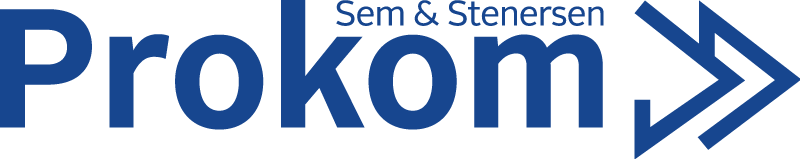 Brukerveiledning - KommuneportalSem & Stenersen Prokom ASVersjon 1.1 – Nittedal kommuneEndret Anne Merethe Kirkerud 10.12.2018InnledningDette dokumentet beskriver hvordan kommuneportalene bygges opp i EPiServer og hva slags muligheter som ligger i løsningen. Brukerveiledningen bygger på forkunnskaper gitt gjennom kurs i EPiServer, samt brukerveiledningen for redaktører i EPiServer CMS. Se følgende lenker for:•	Redaktørmanual Episerver 7 CMS: http://world.episerver.com/Documentation/Items/Manuals/EPiServer-CMS/Editor-Manuals---EPiServer-7-CMS-print/ •	Administratormanual Episerver 7 CMS: http://world.episerver.com/Documentation/Items/Manuals/EPiServer-CMS/Administrator-Manuals---EPiServer-7-CMS-print/ ForsideForsiden er bygget opp av ulike blokker som presenterer innhold på ulike måter i henhold til designskissene. Dette kapittelet tar for seg de ulike blokk-typene og beskriver hvordan de benyttes og konfigureres.NavigasjonsmenyNavigasjonsmenyen er et viktig element på forsiden, og det elementet som skal fange den besøkende sin oppmerksomhet. Selve navigasjonselementet er en NavigationMenuBlock som er konfigurert til å peke på navigasjonsstrukturen i EPiServer.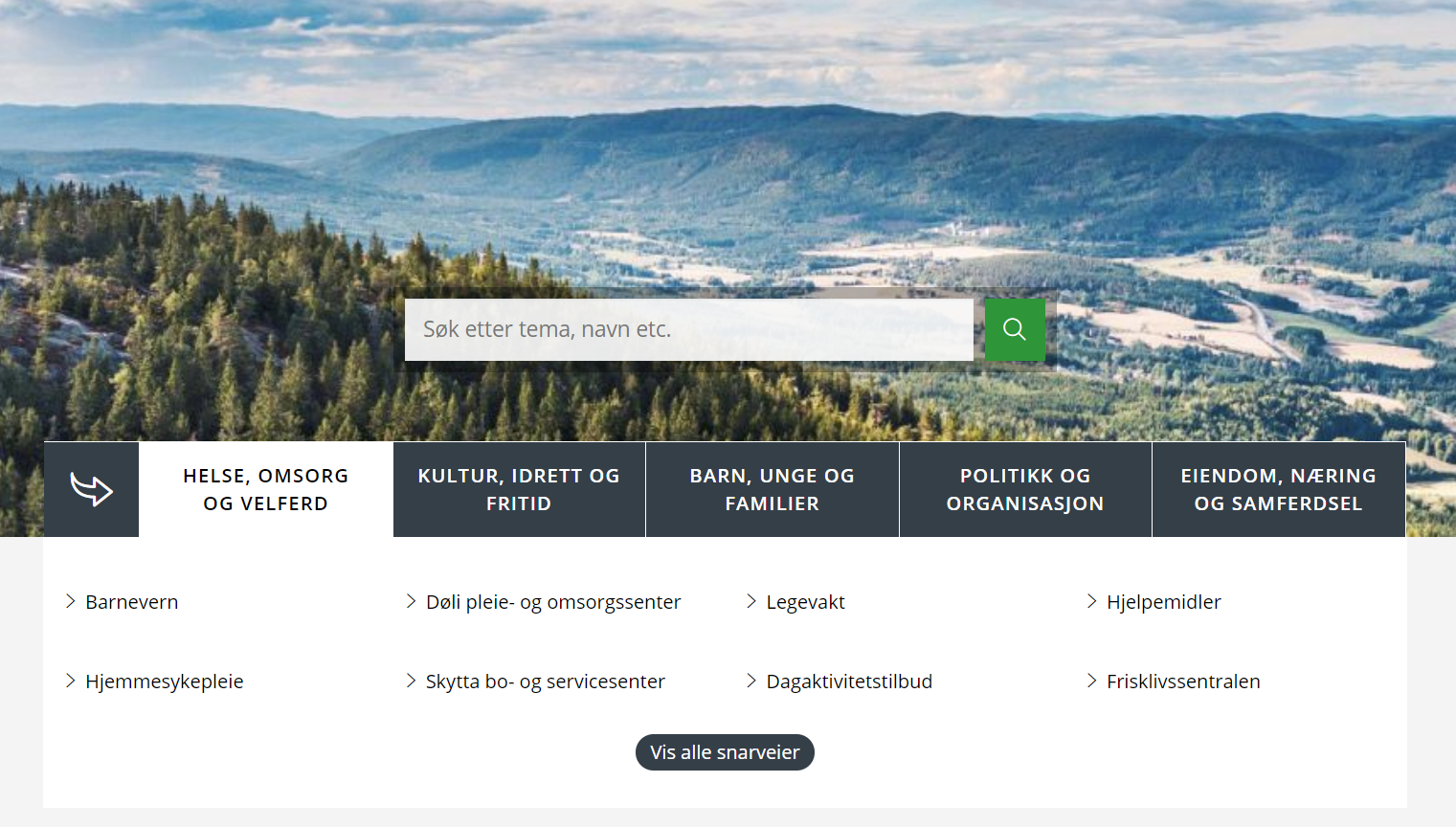 Navigasjonsstrukturen bygges opp ved bruk av sidetypen ContainerPage i EPiServers sidestruktur. Dette blir da underkategoriene i navigasjonen: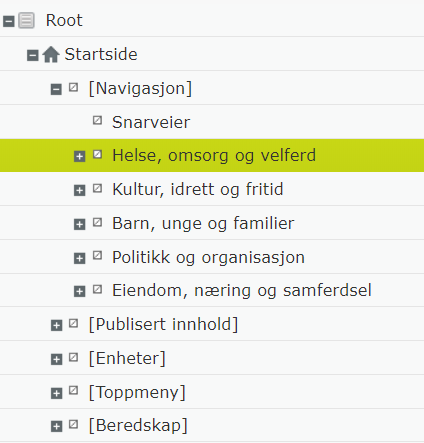 Ved å redigere et av navigasjonspunktene kan man enkelt legge til linker som skal være tilgjengelig i navigasjonsstrukturen: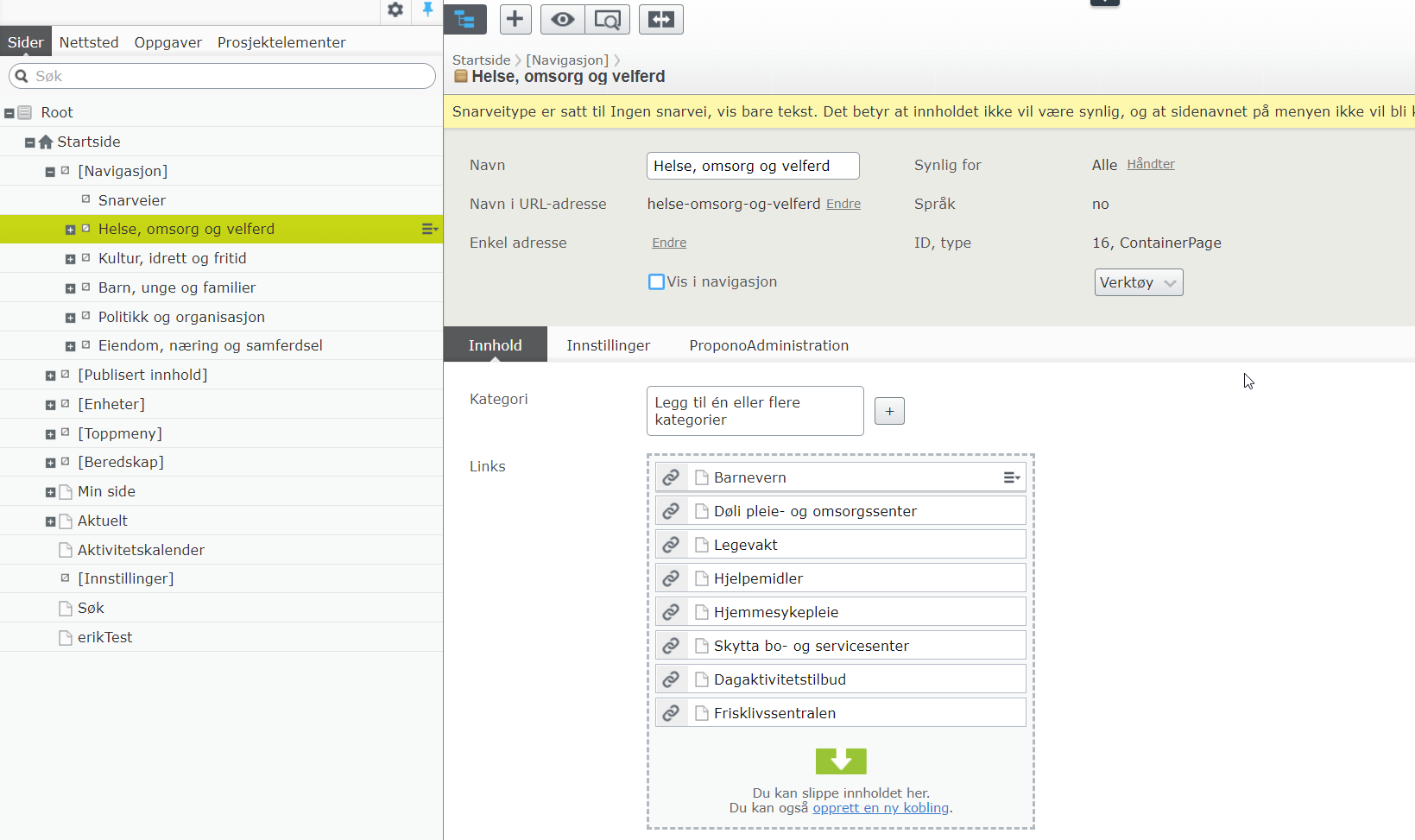 Klikk «Opprett en ny kobling» og lag den type koblingen som er ønskelig i det aktuelle tilfellet. Tips: Bruk Klikk-og-dra-metoden for å automatisk opprette en snarvei:Klikk på Navigasjonssiden hvor du ønsker å opprette en lenke («Helse, omsorg og velferd» i eksemplet nedenfor). Dra-og-slipp Innholdssiden du ønsker å opprette en lenke til i lenkefeltet («Barnevern» i eksemplet nedenfor).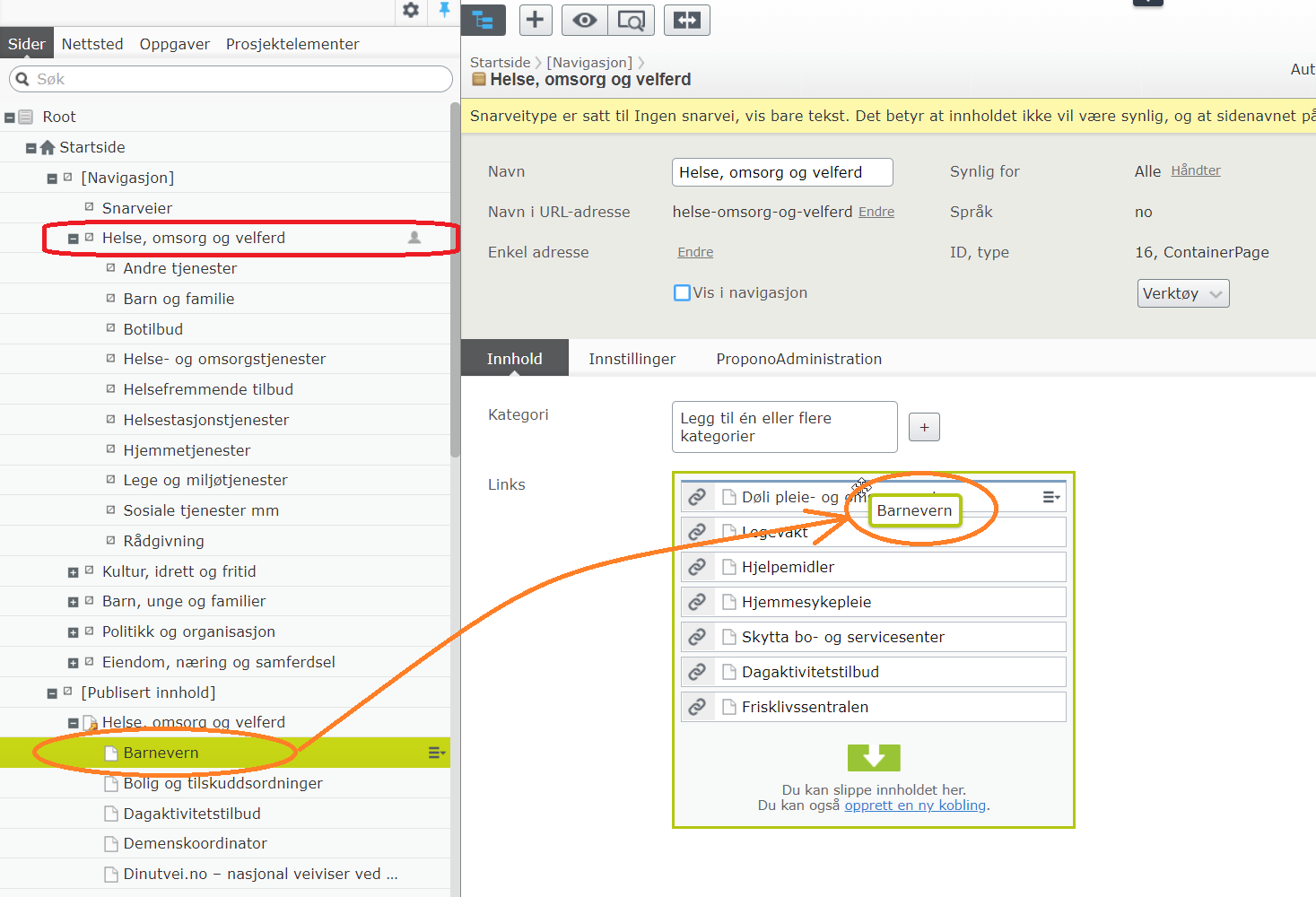 Bilde  Dra-og-slipp for å opprette en lenkeHvert av undersidene i navigasjonsstrukturen blir en egen kategori med lenker.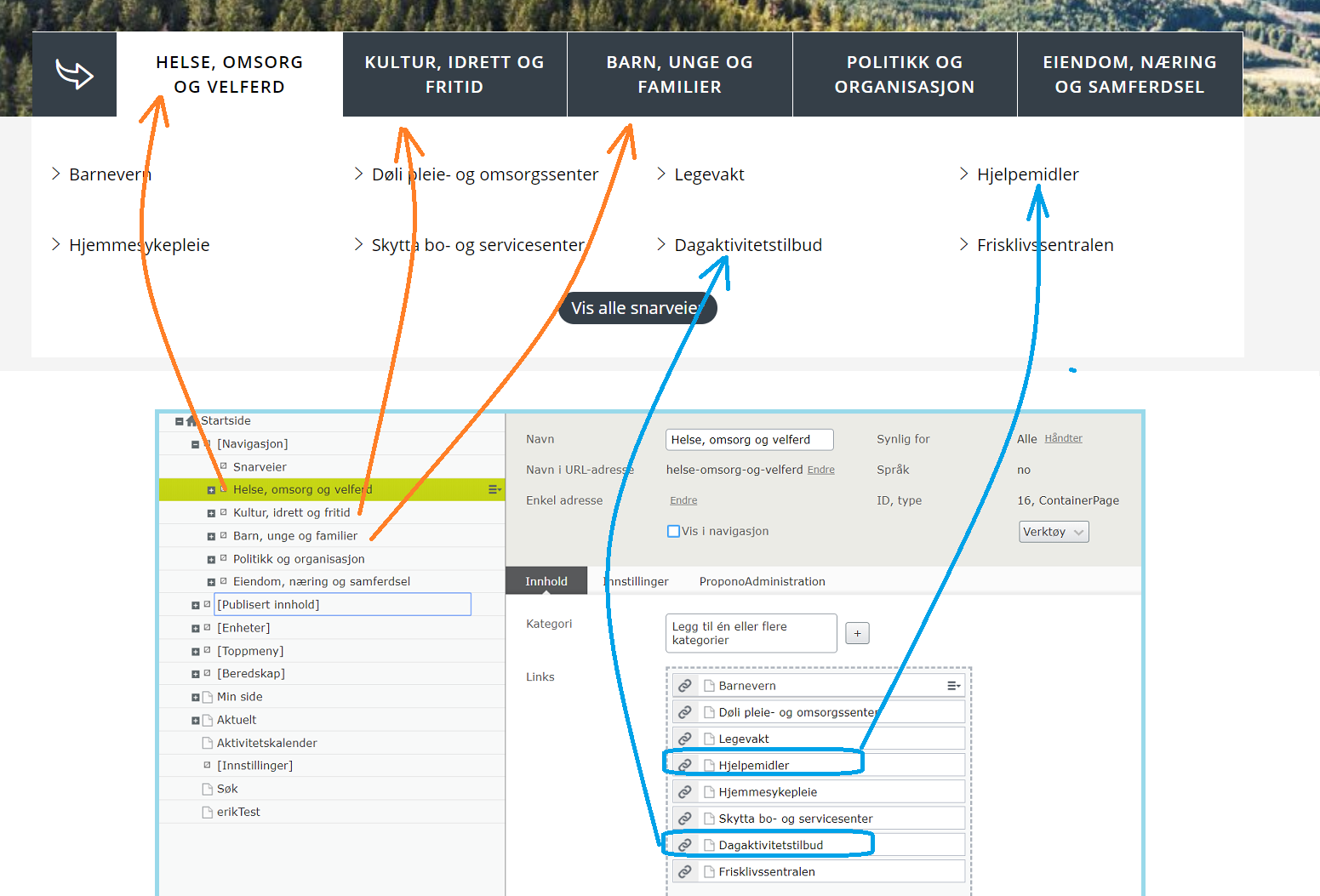 UnderkategorierUnder hver av hovedkategoriene opprettes underkategorier. Det er disse som vises når brukeren trykker på «Vis alle snarveier» innenfor en hovedkategori.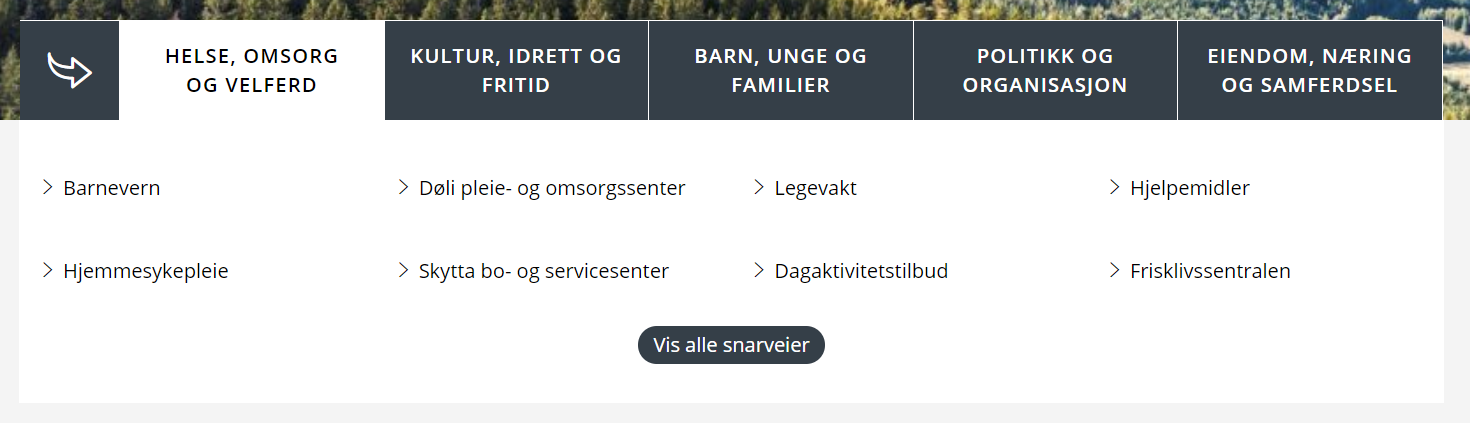 En underkategori består av en overskrift og tilhørende lenker. 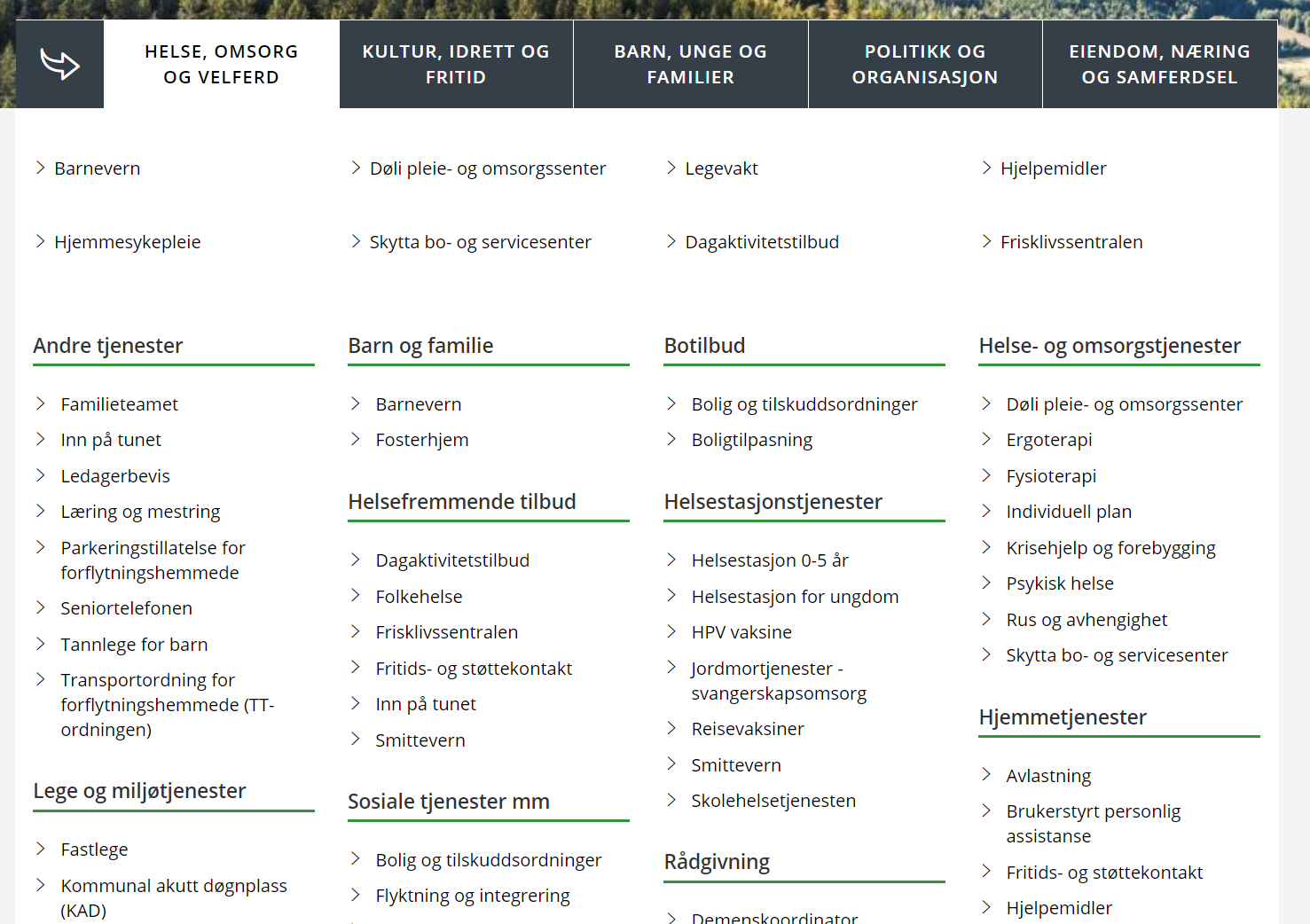 Underkategoriene vedlikeholdes på samme måte som hovedkategoriene. For å gjøre endringer i underkategorien «Andre tjenester», finner man navigasjonssiden «Andre tjenester» under «Helse, omsorg og velferd».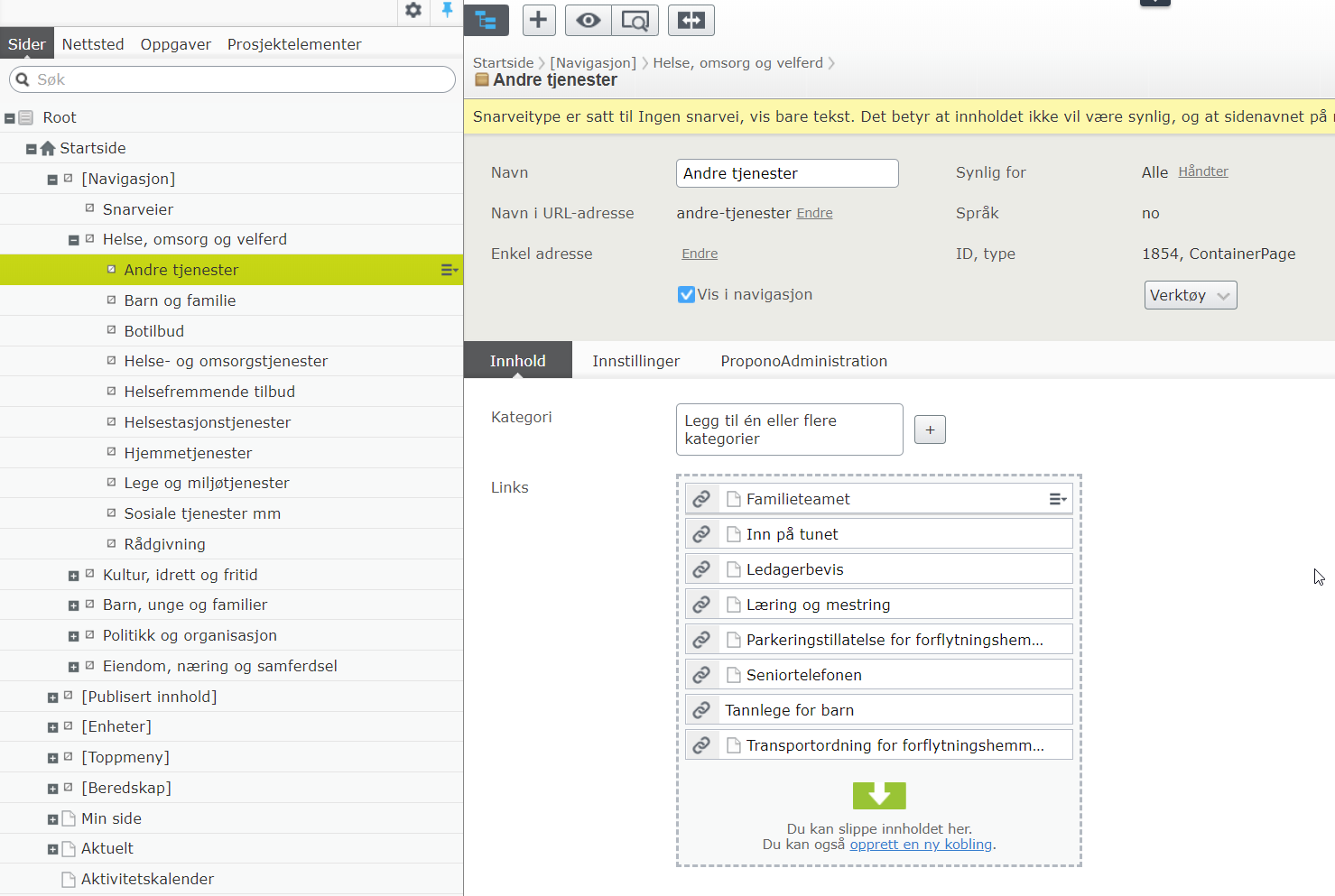 Opprette ny hoved- eller underkategoriFor å opprette en ny navigasjonsmeny, gå til det nivået der du ønsker å opprette menyen. F.eks. «[Navigasjon]» for å opprette en hovedkategori eller til «Helse, omsorg og velferd» for å opprette en underkategori til «Helse, omsorg og velferd».På den aktuelle siden, velg «Ny side» fra hamburgermenyen.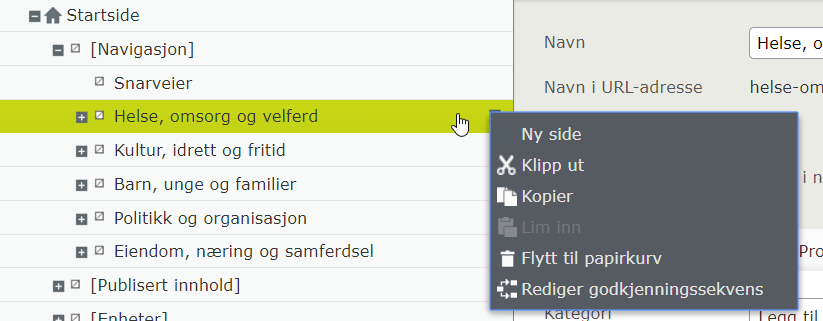 Velg deretter «ContainerPage» fra listen og gi siden det navnet du ønsker navigasjonsmenyen skal ha.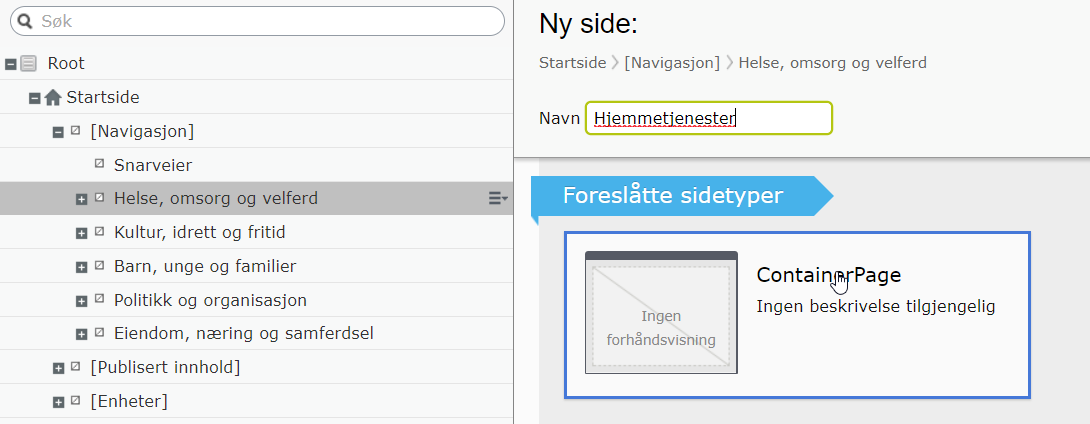 Merk at navn, rekkefølge, etc. for navigasjonsmenyene kan enkelt endres i ettertid.Rekkefølge på navigasjonsmenyene eller lenkene under en meny kan enkelt endres vha. dra-og-slipp-metoden.KampanjefeltPå forsiden er det mulig å vise to felter for profilering av hendelser i kommunen. Det er ingen begrensning for hva som kan profileres – alt som ønskes fremhevet kan publiseres her.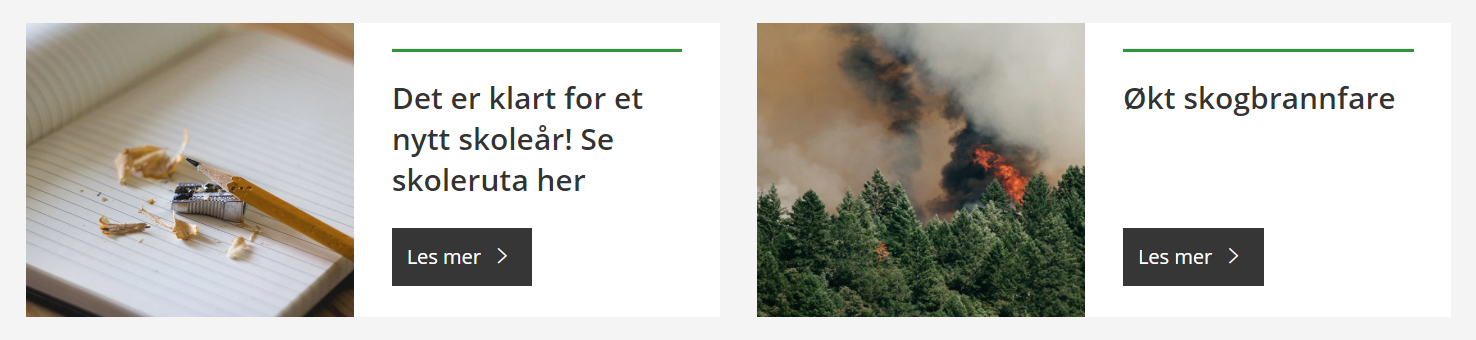 I redigeringsmodus er det avsatt to blokkfelt for dette. Legg til en blokk med presentasjonsmalen «Forsidekampanje» i disse feltene.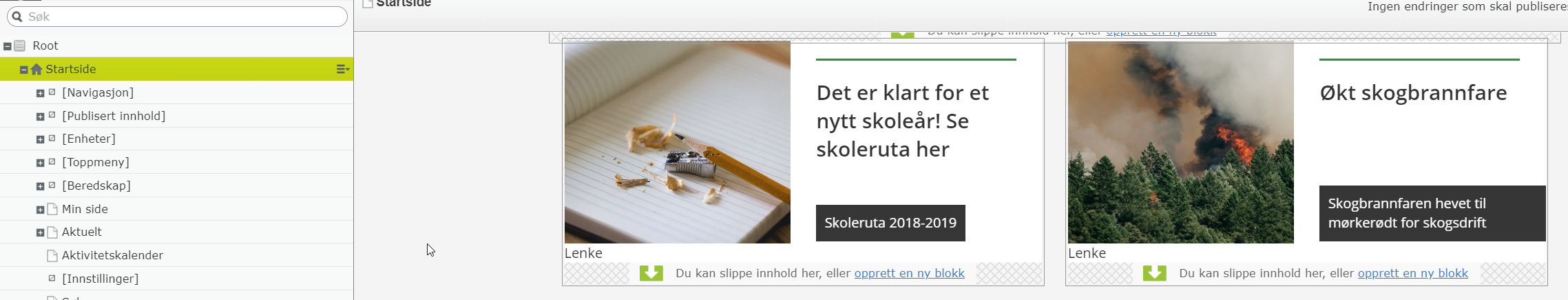 Blokkene som benyttes er standard «Dynamisk blokk», men visningsmalen «Forsidekampanje». Når riktig presentasjon er valgt, fyll ut blokken med bilde, infotekst og lenke.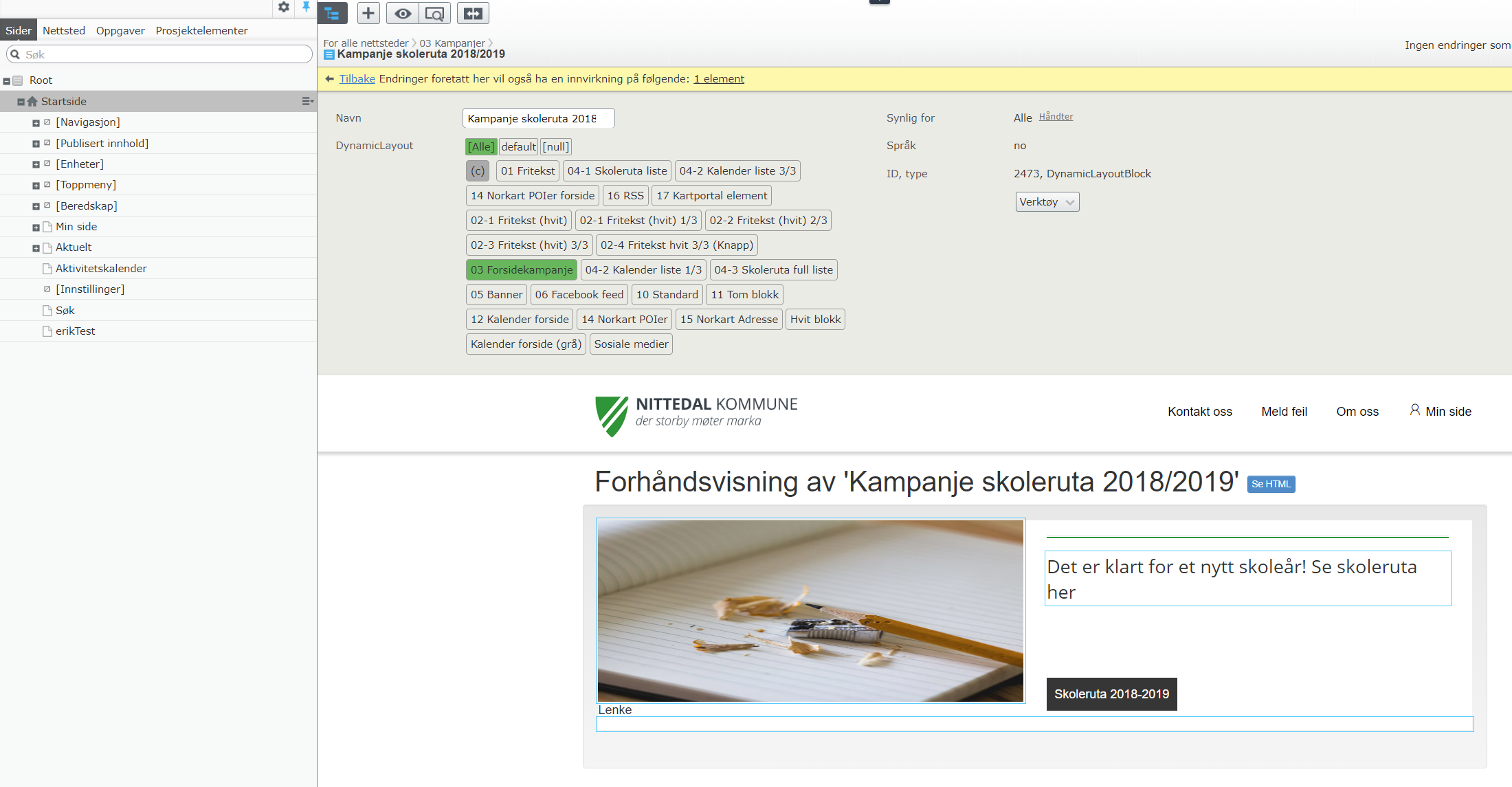 AktueltPå forsiden er det satt av plass til presentasjon av aktuelt-saker. Lisen viser alle nyheter som har kategorien «Startside».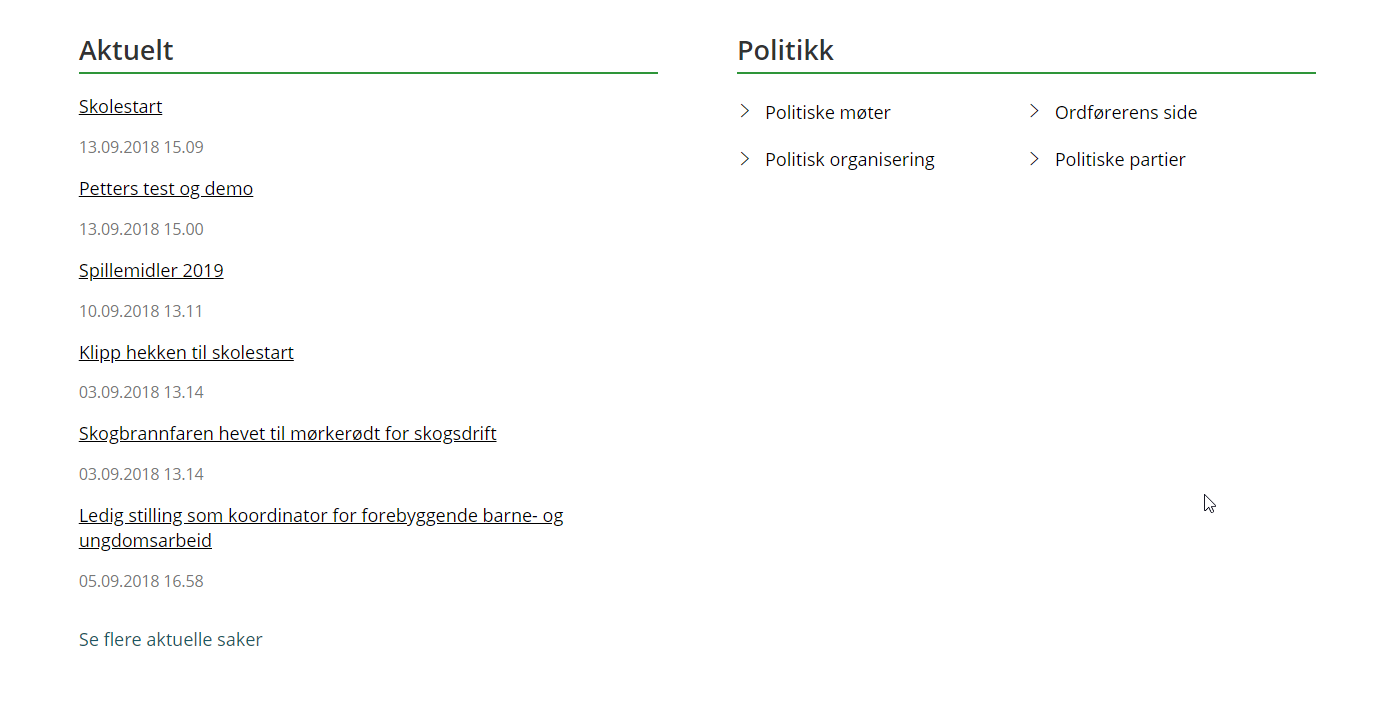 Alle nyheter publisert på nettstedet, er samlet i en felles mappe. Valg av kategori avgjør hvor nyheten vises.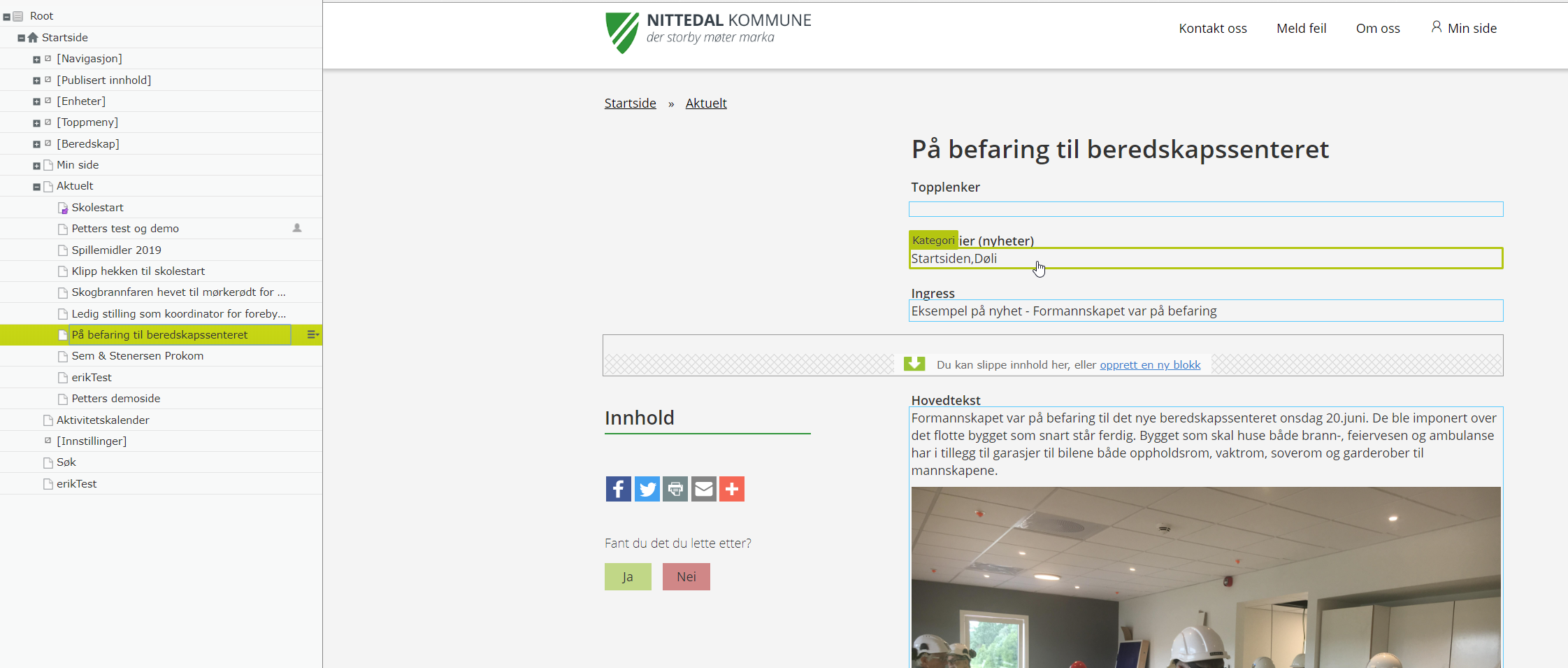 En eller flere kategorier kan velges. Velges for eksempel «Kommunens startside» og «Bibliotek» vil nyheten vises på startsiden og på bibliotekets side, uten behov for krysspublisering.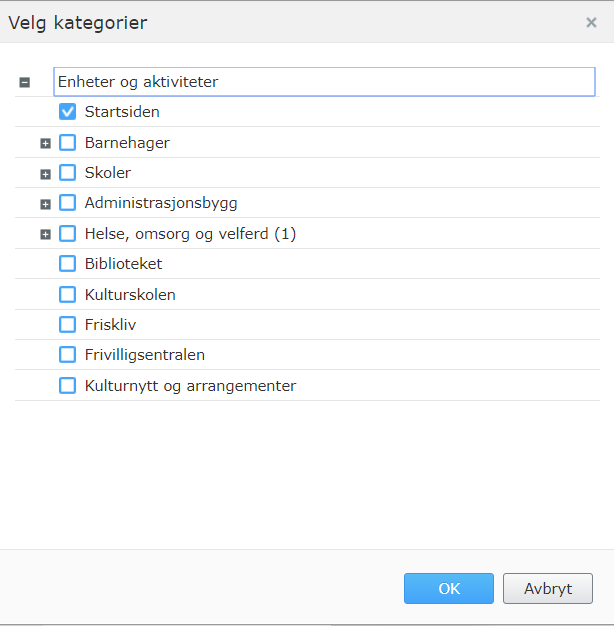 PolitikkForsiden inneholder et eget felt avsatt til politikk. Dette er en lenkeliste til sentrale sider for området Politikk.I redigeringsmodus er dette en skreddersydd blokk. Ved å redigere blokken kan lenkelisten vedlikeholdes.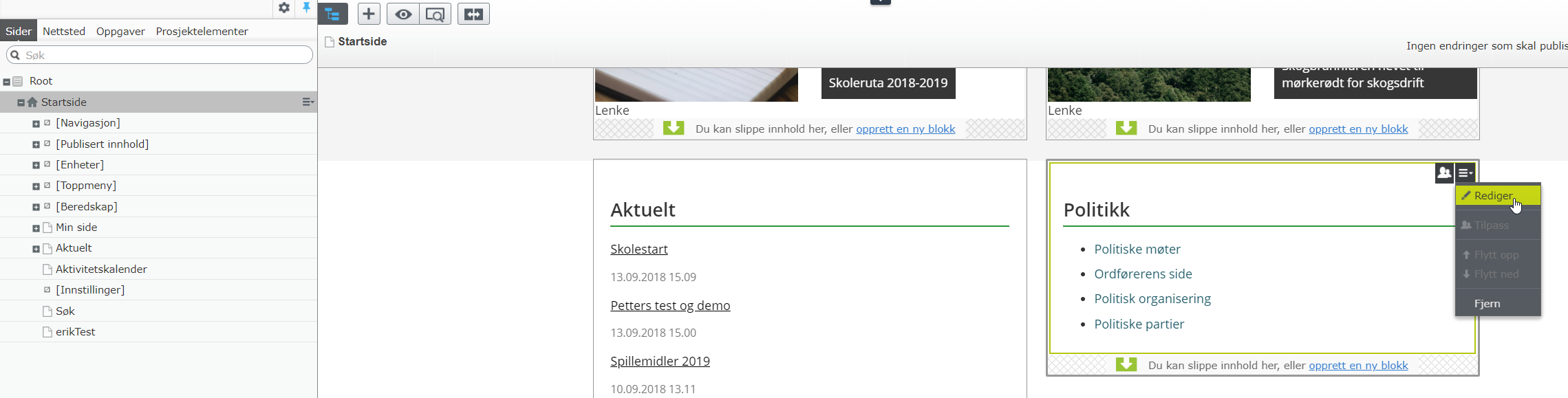 Lenkelisten vedlikeholdes som en standard lenkeliste i Episerver.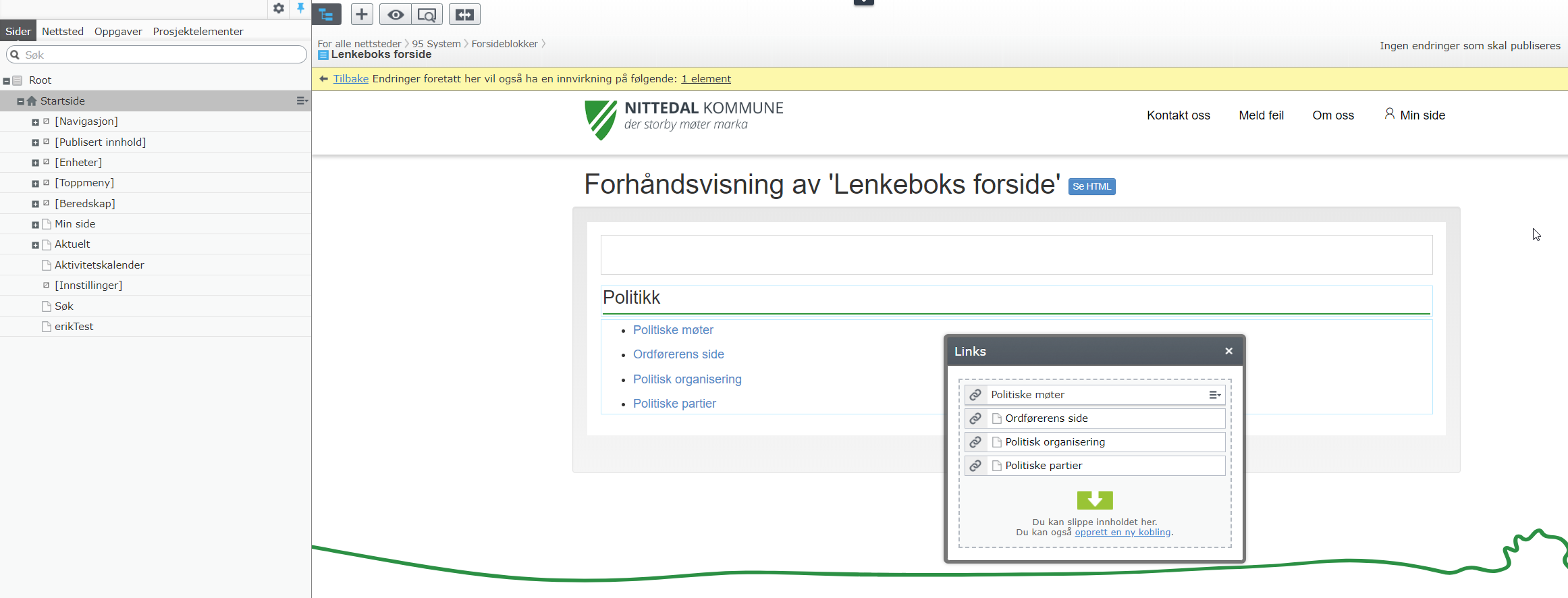 Kriseside / driftsmeldingKommer senereArtikkelsiderNår man oppretter nye sider, er plasseringen av siden i sidestrukturen viktig. Plasseringen av siden kan ha innvirkning på hvor den vises for brukeren. Opprettes en side under f.eks. «Nyheter», vil den listes ut i nyhetslisten. Sidestrukturen i Nittedal er logisk oppbygget, og består av følgende hovedområder: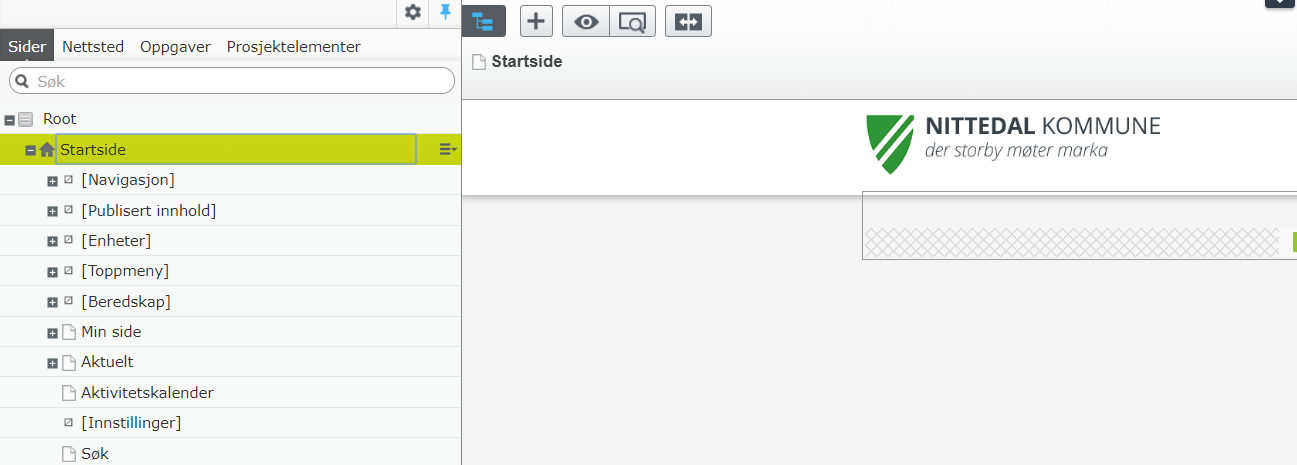 «[Navigasjon]»: Sidestruktur for navigasjon som vises for besøkende på siden«[Publisert innhold]»: Sidestruktur for organisering av nettstedets innholdssider«[Enheter]»: Sidestruktur for organisering av enhetssider som skole, barnehage, bibliotek, etc.«Aktuelt»: Alle nettstedets nyhetssiderSidene Innstillinger, Søk, Aktivitetskalender, er spesialsider som er ferdig satt opp og ikke trenger redigering.Opprette en ny sideFor å opprette en ny side, naviger i sidestrukturen til ønsket område. Når en side er aktiv, vises en hamburgermeny til høyre for siden. Fra hamburgermenyen, velg «Ny side».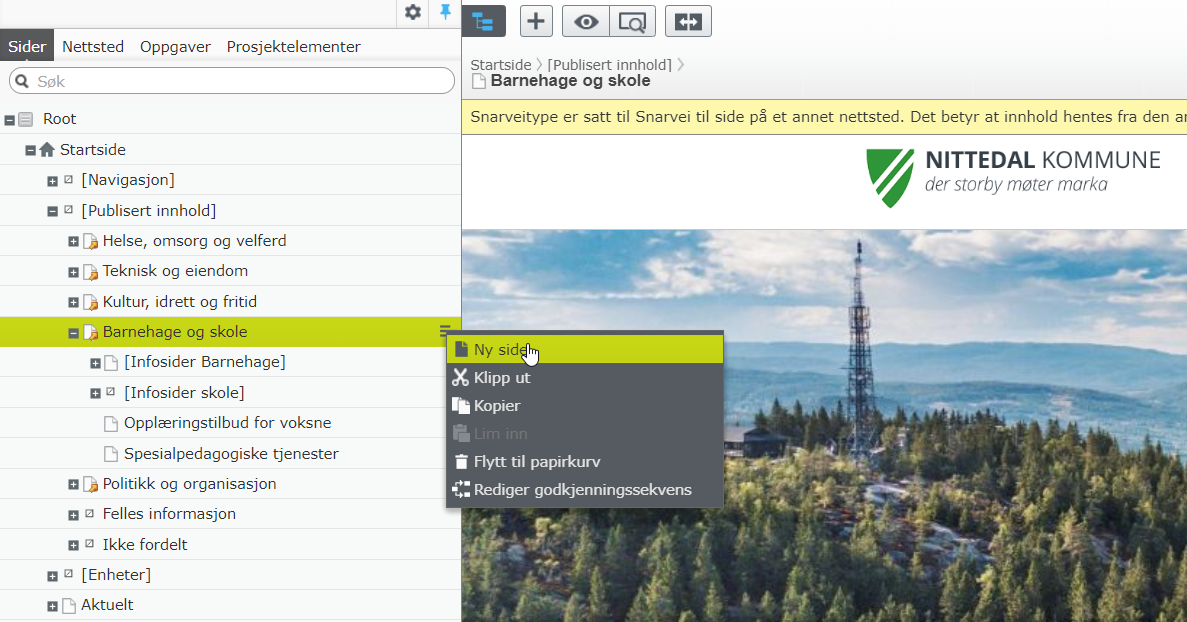 I vinduet som vises, angi sidens navn og velg sidemalen «Redaksjonell side». Når innholdssider opprettes, er det alltid sidetypen «Redaksjonell side» («EditorialPage») som skal benyttes – systemet vil også fremheve denne malen og vise den øverst, under «Foreslåtte sidetyper».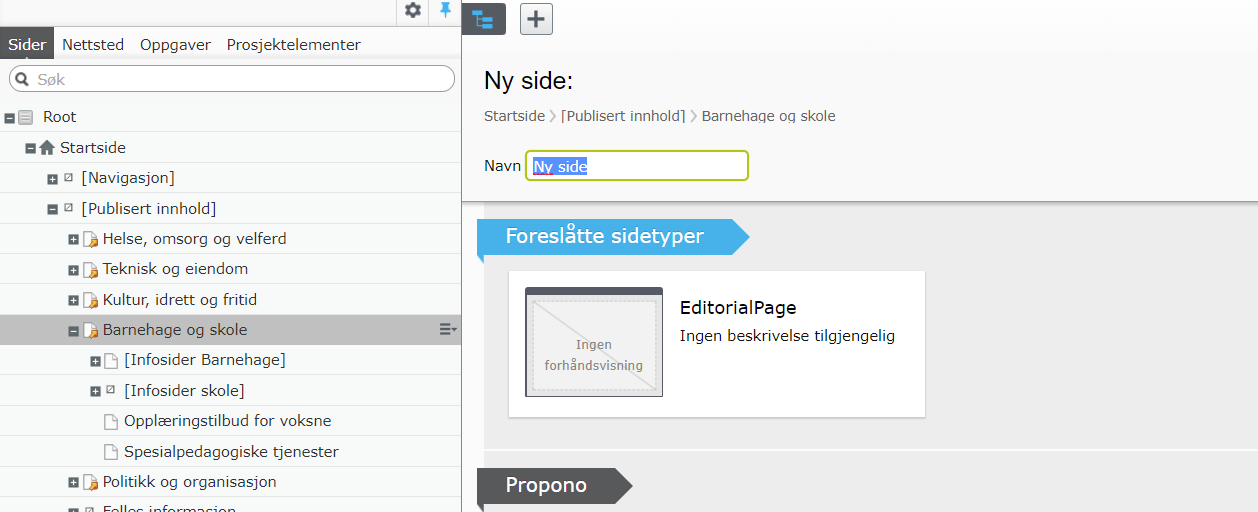 Når siden er opprettet, er det klart for å fylle siden med innhold. I redaktørens arbeidsflate vises kun felter som er nødvendig for publiseringen:Topplenker (knapper som vises på toppen av siden)Kategorier (for nyhetspublisering)Nøkkelord (nøkkelord som benyttes av søkemotorer)Ingressfelt (innledende tekst som benyttes kun i spesielle tilfeller)Hovedtekst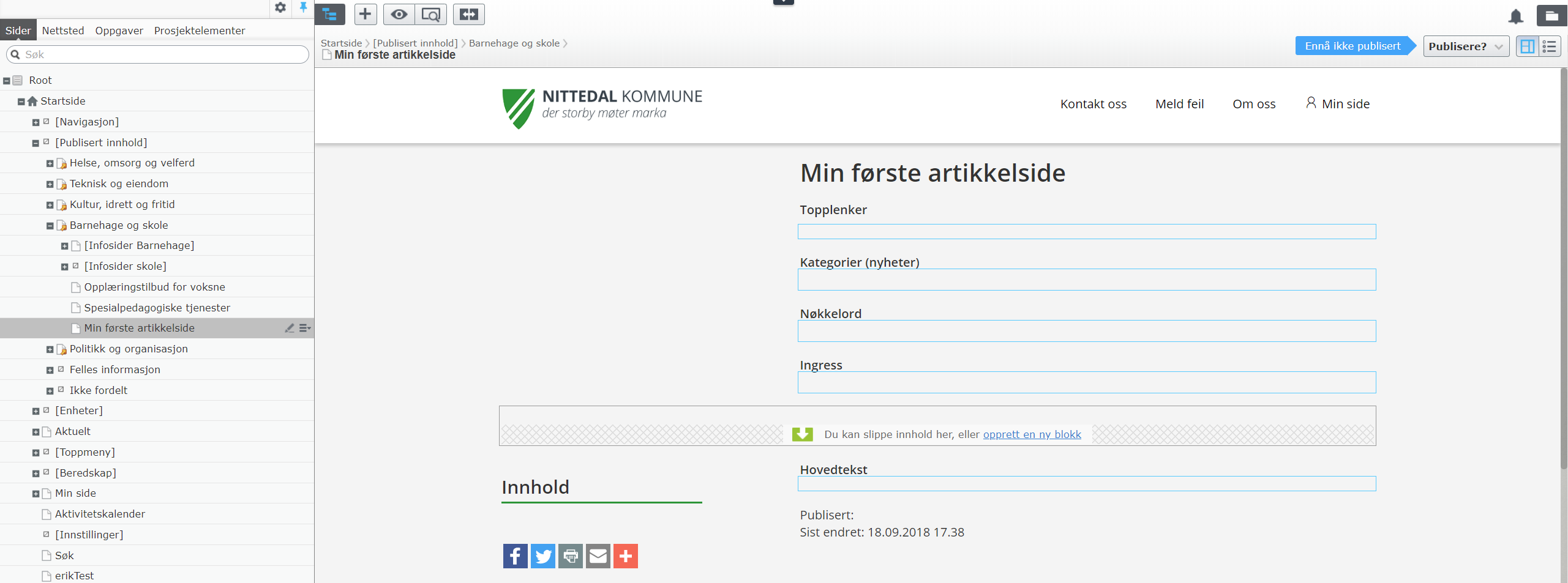 HovedtekstenHovedteksten er det viktigste feltet ved produksjon av innholdssider – det er dette innholdet besøkende på nettsidene kommer for å lese. Det er derfor viktig at innholdet er godt strukturert. En godt strukturert side, huskes bedre og det er lettere å finne relevant informasjon. Forskning viser at de fleste nettbrukere skanner sidens innhold – det er derfor viktig å dele opp innholdet i korte lettleste avsnitt. For at sidene skal være enhetlig utformet, riktig kodet (universell utforming) og for å gjøre det enklere for redaktøren, har løsningen en rekke forhåndsdefinere stiler.For strukturering av siden, består løsningen av ferdige innholdsstiler for å dele siden i «Hovedseksjoner». Hver hovedseksjon kan deles i «Mellomtittler» og for gjentagende informasjon (for eksempel kontaktinformasjon til barnehagene) finnes det stiler for «Trekkspillmeny».Sidens seksjonerVed å dele sidens hoveddeler i seksjoner, blir siden oversiktlig. Forsøk å se siden i brukerens perspektiv og plasser den viktigste informasjonen øverst. Når det lages Seksjonsoverskrifter, lages det også automatisk en innholdsmeny på venstre side – denne er klikkbar, så brukeren kan klikke seg direkte til riktig innhold på siden – dette er spesielt nyttig hvis sidene blir lange.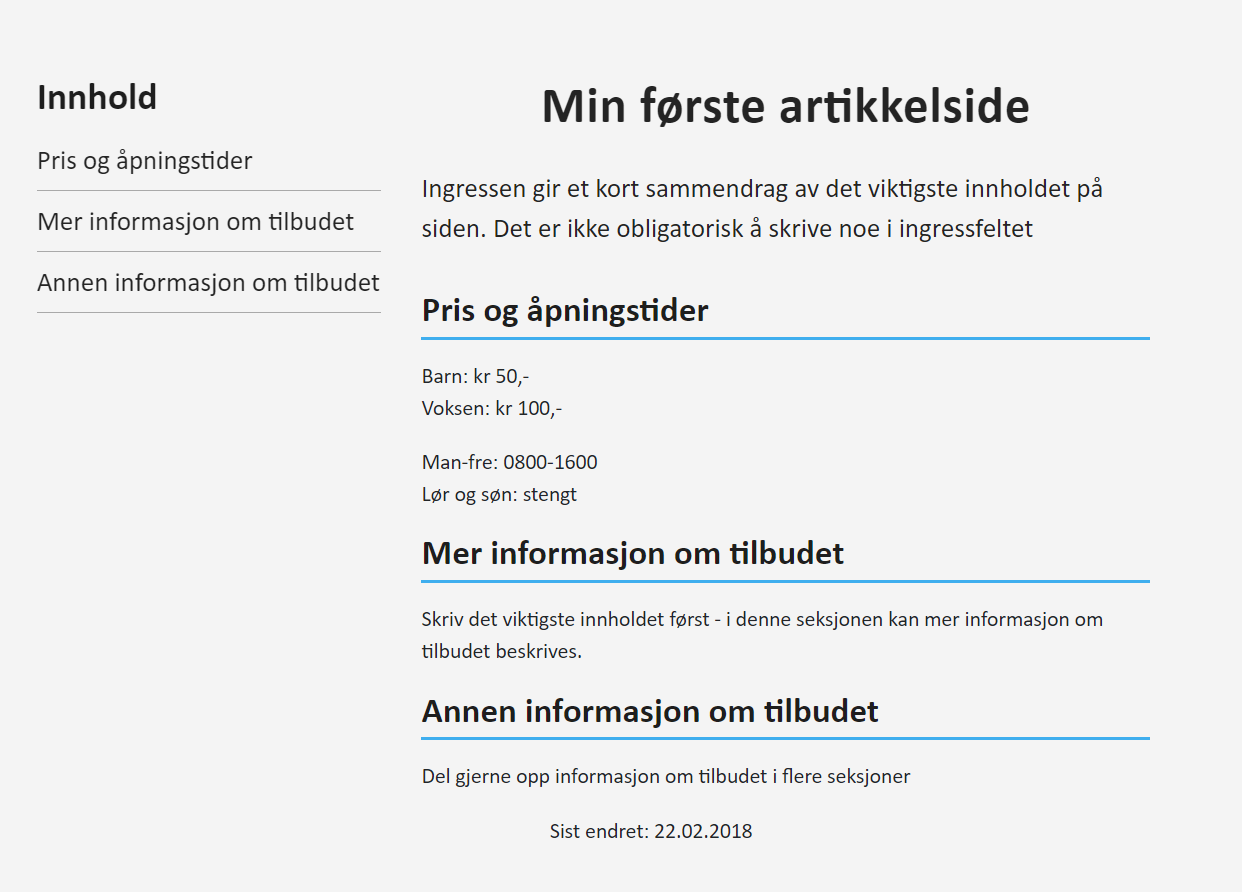 Lage ny seksjonsoverskrift:I feltet for hovedinnhold, lag en ny linje og skriv teksten som skal være overskriftenMarker teksten som skal være overskriftVelg «Seksjonsoverskrift» fra Stiler-menyen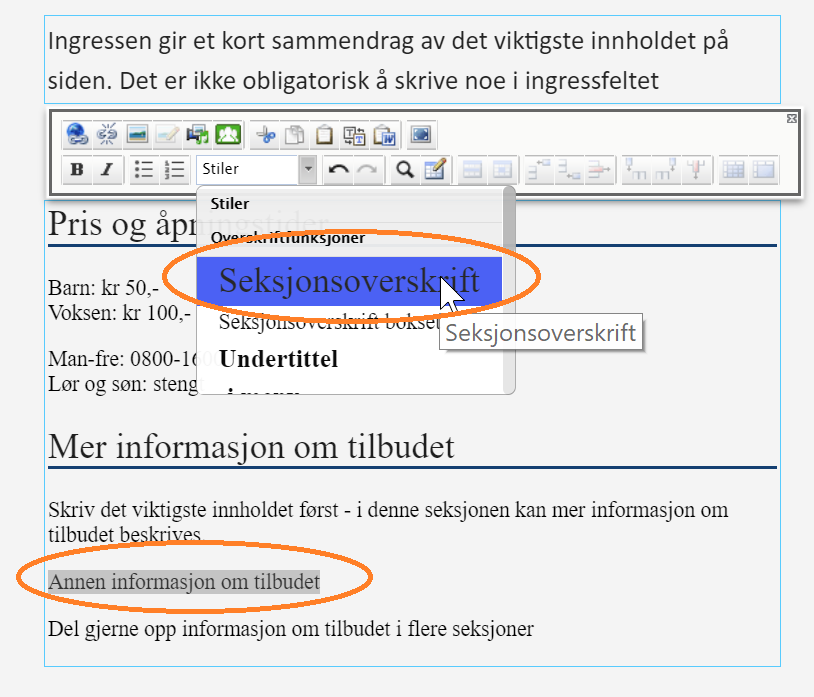 Når Seksjonsoverskrift er valgt, vil systemet sørge for riktig visuelt utseende på overskriften og at koden bak er korrekt utformet. Riktig koding er viktig i forhold til Universell Utforming.MellomtittlerMellomtittlene sørger for at hver seksjon igjen blir oppdelt i mindre og oversiktlige avsnitt. Som standard vises ikke Mellomtittler i innholdsmenyen, men redaktøren har mulighet til å velge dette, hvis det er ønskelig å fremheve denne. 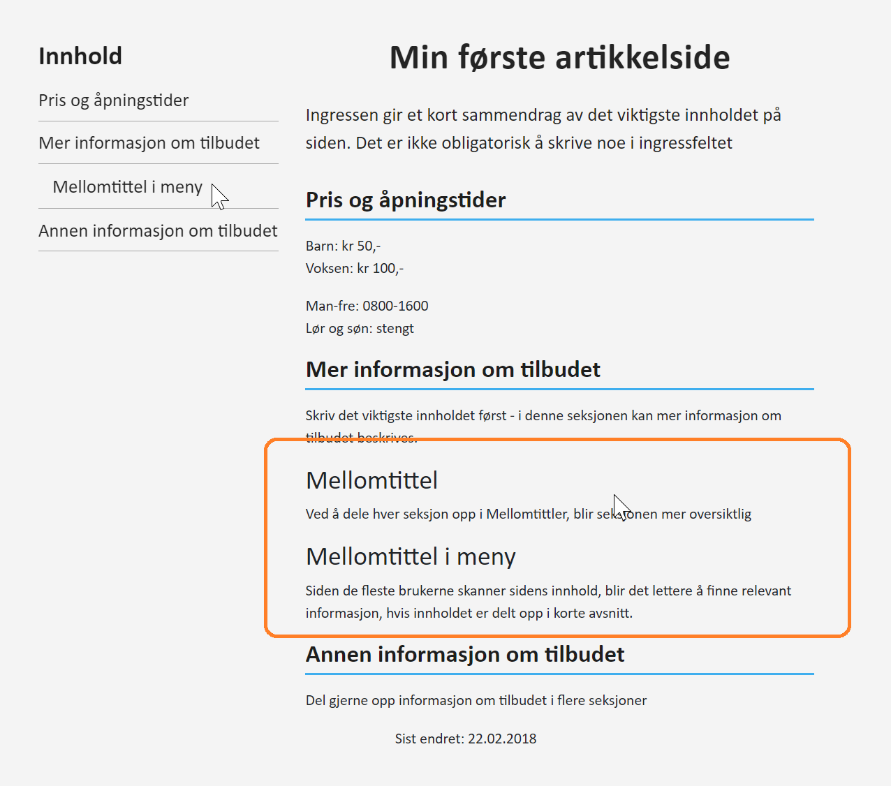 Lage ny Mellomtittel:I feltet for hovedinnhold, lag en ny linje og skriv teksten som skal være overskriftenMarker teksten som skal være overskriftVelg «Mellomtittel» fra Stiler-menyen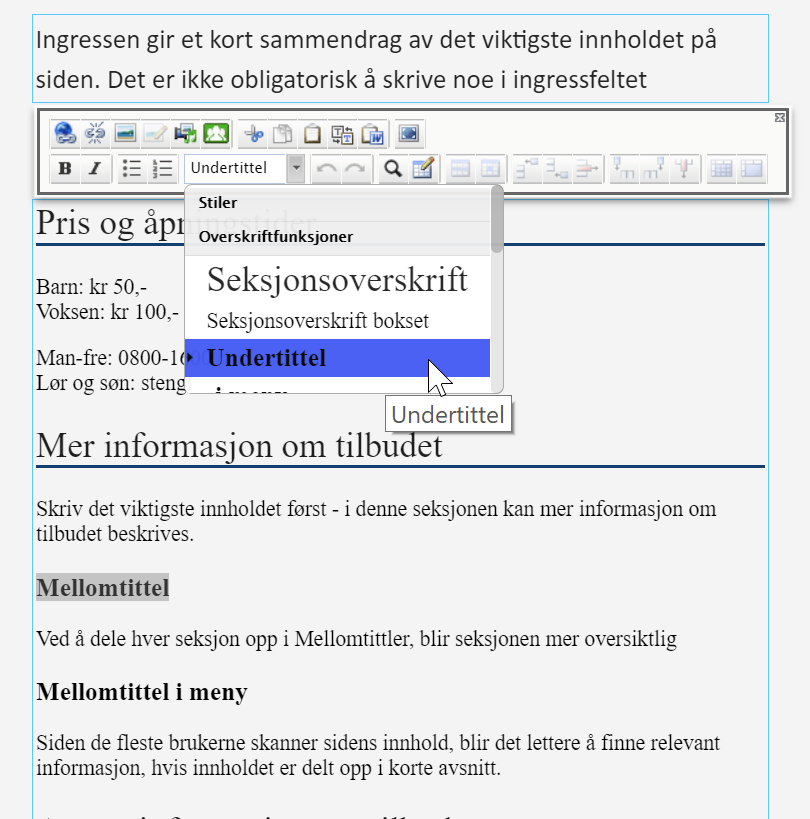 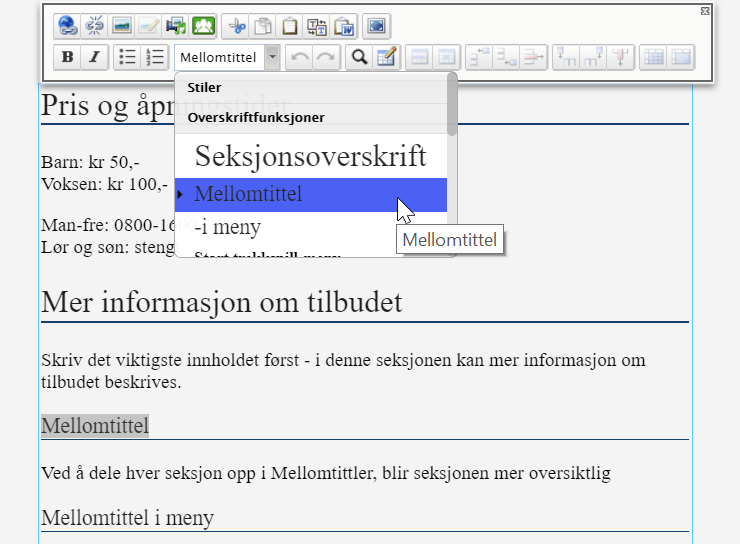 Hvis det er ønsket at mellomtittelen skal vises i innholdsmenyen, la overskriften fortsatt være markert og gjør ekstravalget «- i meny» fra Stiler-menyen.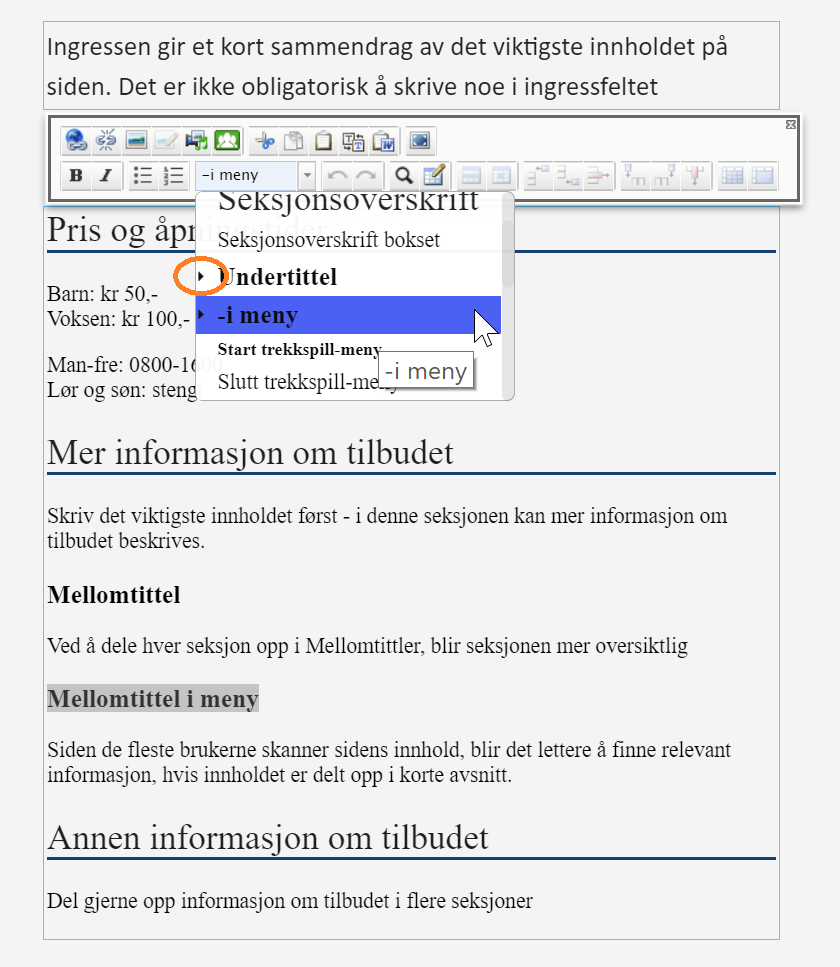 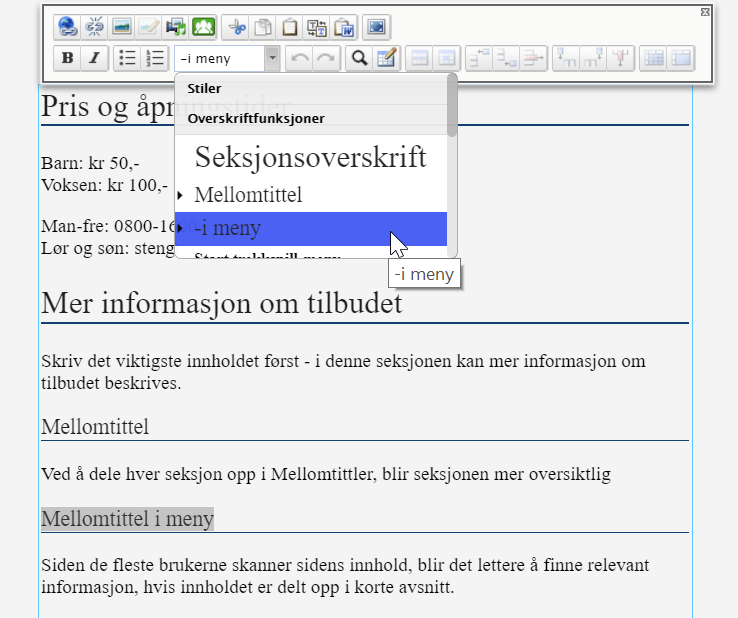 Legg merke til at aktive valg markeres med et lite pil-ikon i listen. For at en mellomtittel skal vises i innholdsmenyen, må det gjøres to valg i stiler-menyen, slik at begge er aktive (som vist over).TrekkspillmenySkal man presentere gjentagende informasjon som kontaktinfo eller alternativer innenfor et tema, er «trekkspillmenyer» et egnet verktøy. Dette gir brukeren en rask oversikt over alternativene, så kan man klikke seg inn på ønsket alternativ.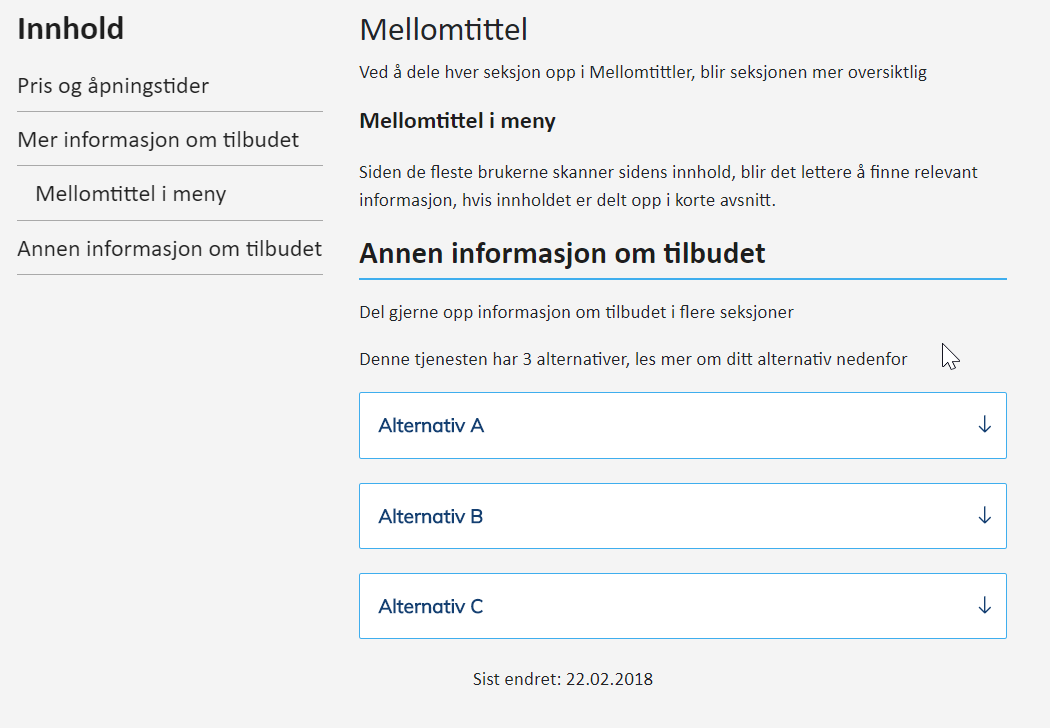 Lage ny Trekkspillmeny:I feltet for hovedinnhold, lag en ny linje og skriv teksten som skal være overskriftenMarker teksten som skal være overskriftVelg «Start trekkspillmeny» fra Stiler-menyen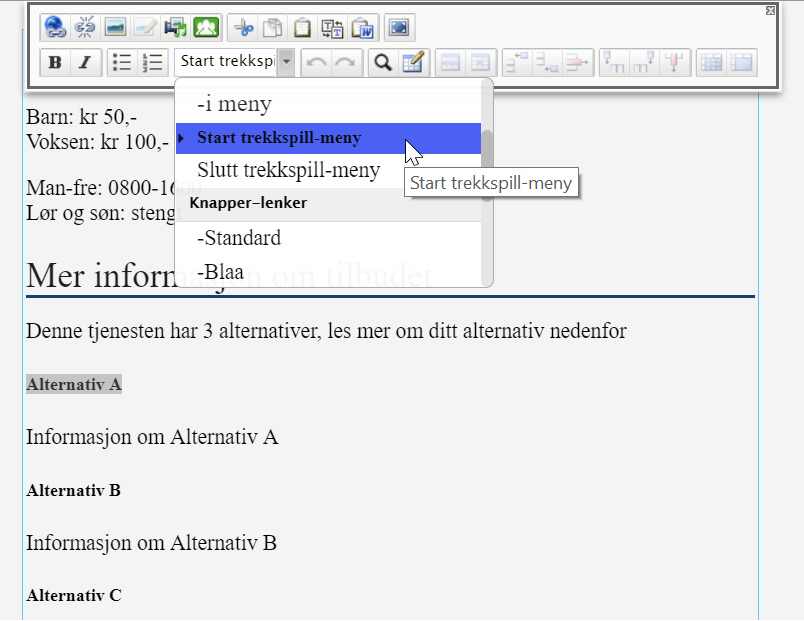 Bilder og bildegalleriAlle bilder som er lastet opp i løsningen, er lagret i mediebiblioteket på høyre side. For å benytte et bilde i en artikkel, kan dra-og-slipp-metoden benyttes for å legge til et bilde.Merk: Når man drar inn et bilde fra mediearkivet, vil bildet plassere seg der markøren er plassert – ikke nødvendigvis der bildet slippes. Plasser derfor alltid markøren der bildet skal plasseres før et bilde legges til.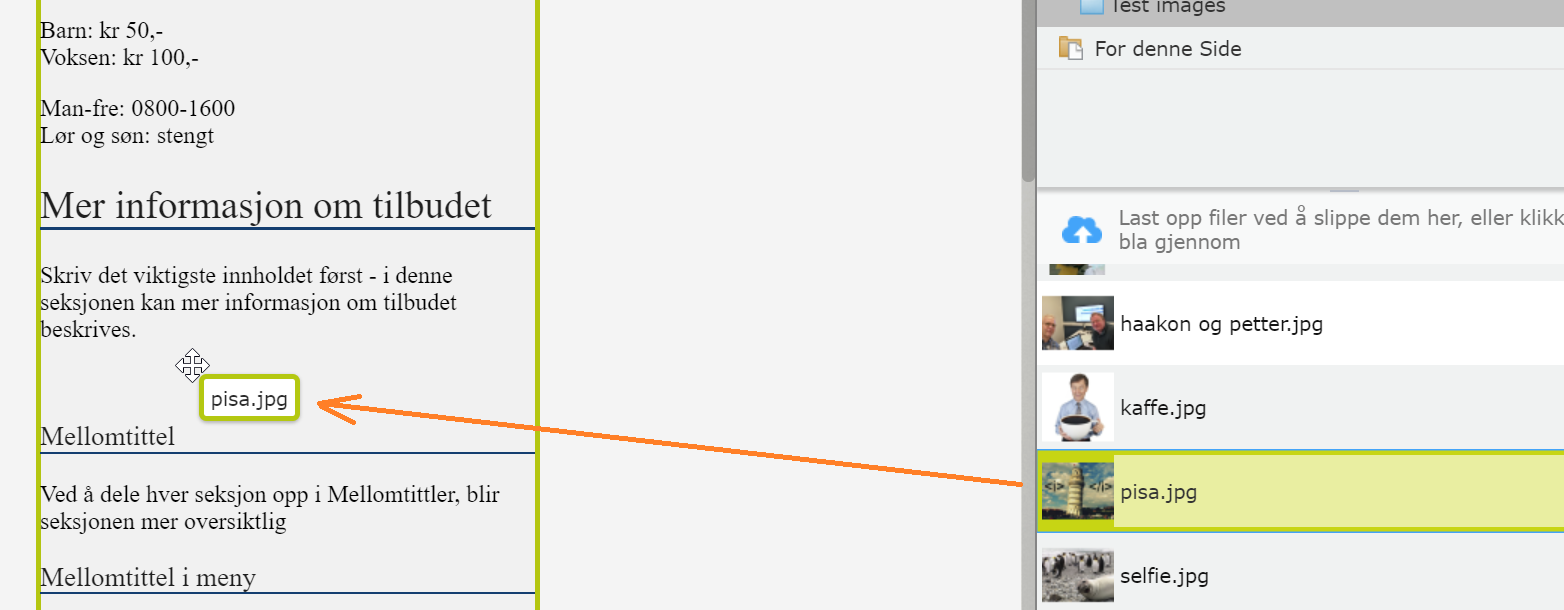 Hvis flere enn ett bilde plasseres innenfor samme Seksjon, vil det automatisk lages et bildegalleri. Ved å klikke på et bilde i bildegalleriet, vises bildet i original størrelse eller så mye plass det er tilgjengelig på skjermen. Deretter kan brukeren navigere i bildene ved å klikke på pilene, piltastene på tastaturet eller «swipe» på mobil-/nettbrettskjermen.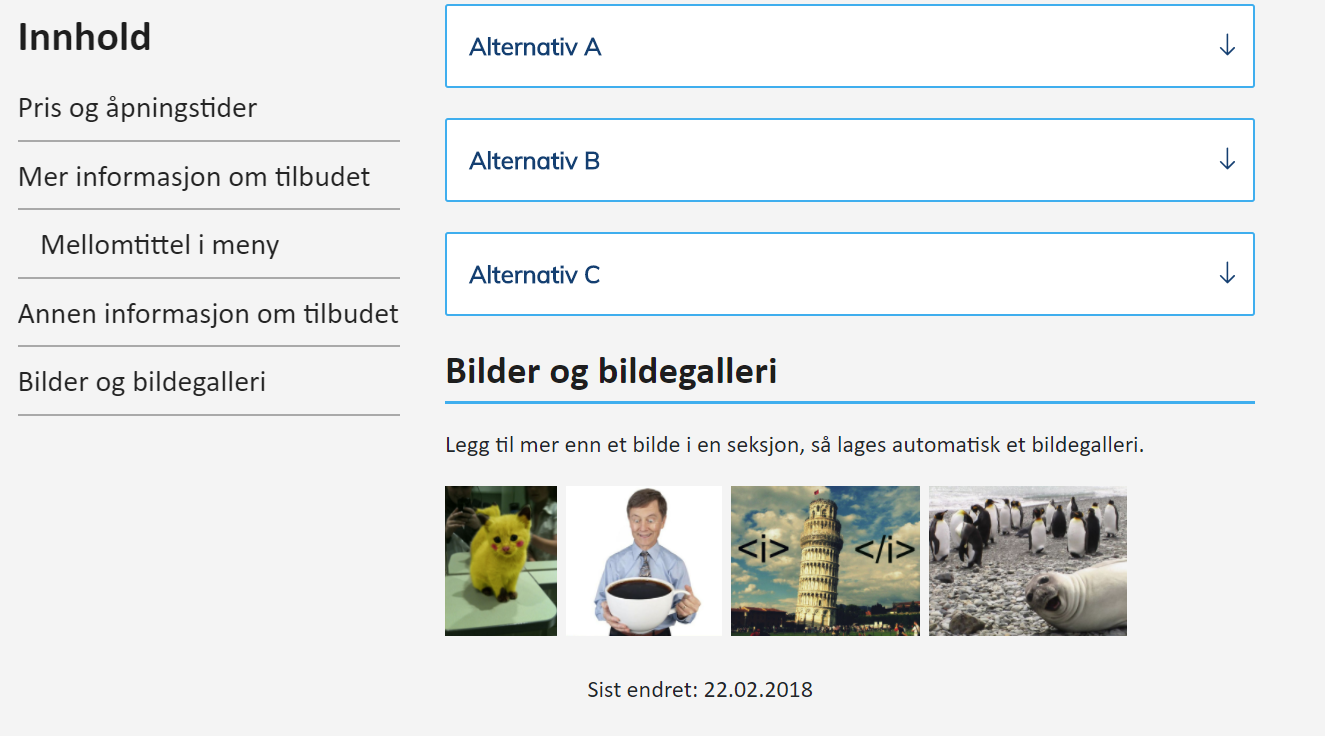 Klikk på et bilde, så vises bildene i stor størrelse.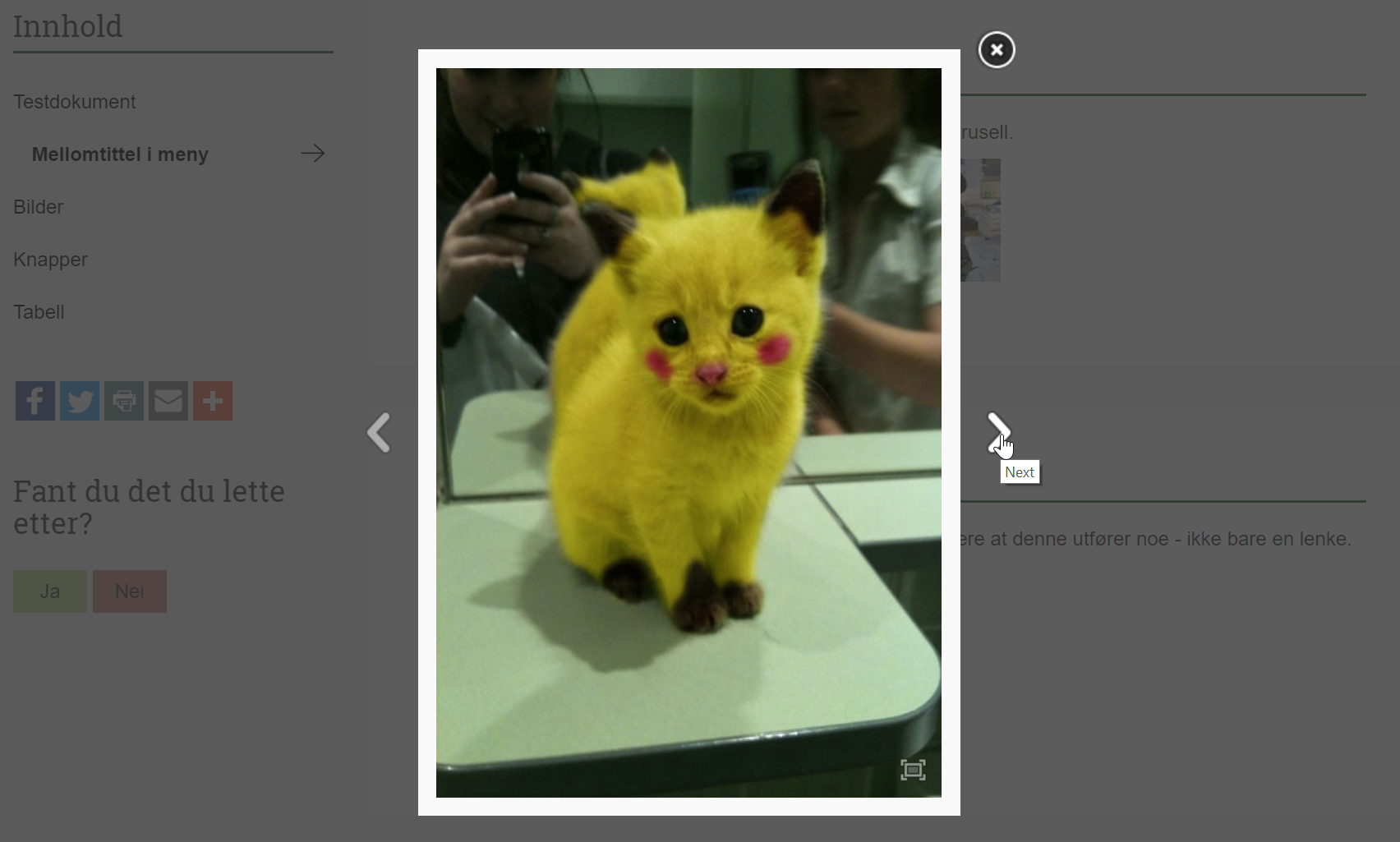 KnapperViktige lenker – for eksempel lenker til et søknadsskjema eller dokument – kan stiles som knapper. Dette gjør det raskere for brukeren å finne lenken, samtidig som det indikerer at denne lenken er noe mer enn navigering til ny side (aksjonsknapp).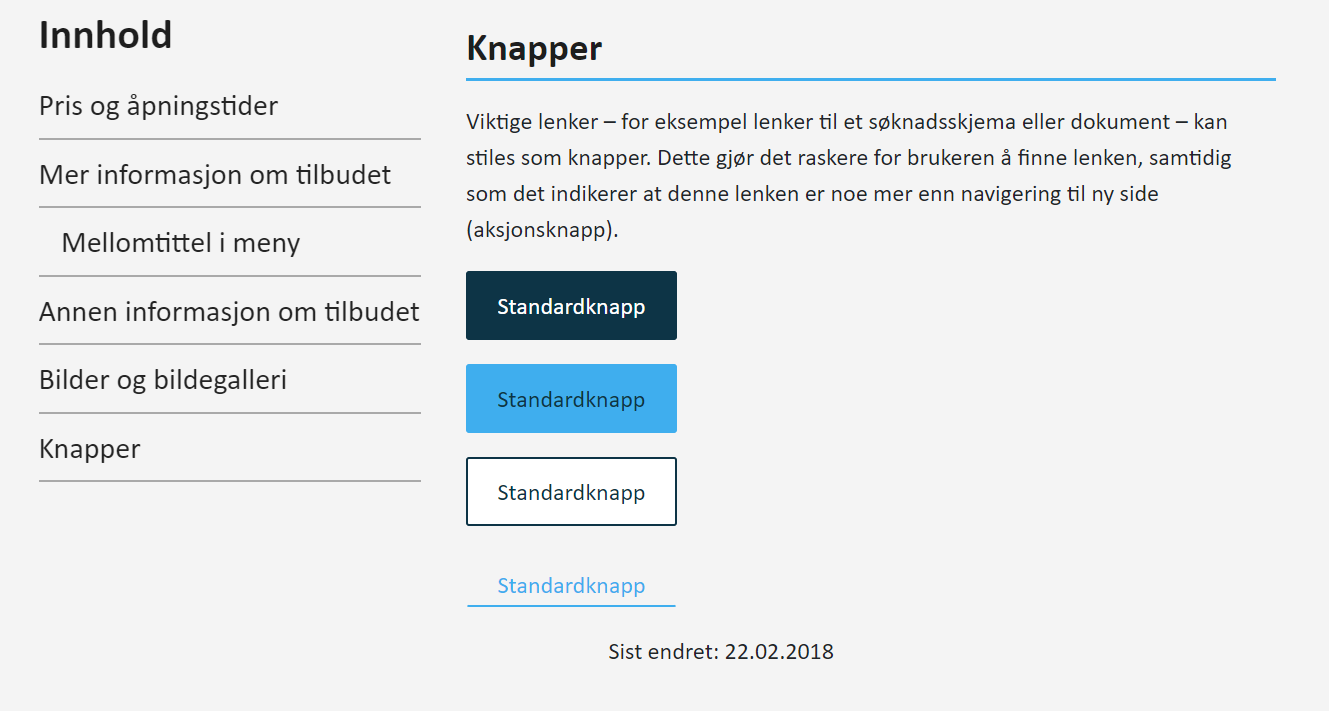 Lage ny Lenkeknapp:I feltet for hovedinnhold, lag en ny linje og skriv teksten som skal være lenkenMarker teksten som skal være lenke og klikk «Sett inn / rediger kobling» i verktøykassen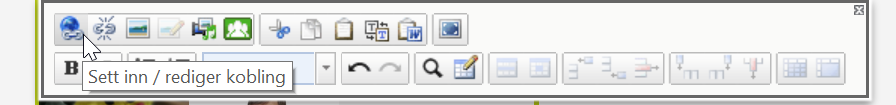 Fyll inn lenkeinformasjonen i dialogboksen som vises og klikk OK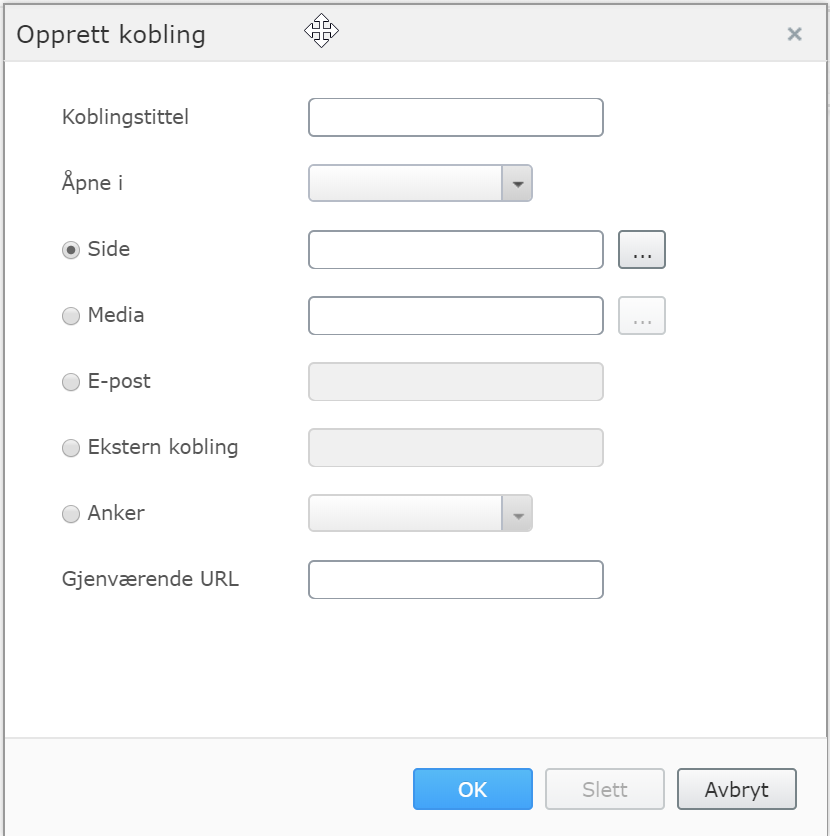 Koblingstittel: Hjelpetekst som vises når brukeren holder musepekeren over lenkenÅpne i: Hvis lenken peker til et annet nettsted, et skjema eller dokument, velg «Åpne i nytt vindu»Angi hvor lenken skal peke, ved å angi:Side – du velger en side i sidestrukturen på nettstedetMedia – du velger et dokument i mediearkivet på nettstedetE-post – lenken åpner en ny epost, preutfylt med adressen som angisEkstern kobling – angi URL til den eksterne siden det skal lenkes tilMarker den opprettede lenken (lenker vises med gul bakgrunn i redigeringsfeltet)Velg ønsket knappealternativ fra stiler-menyen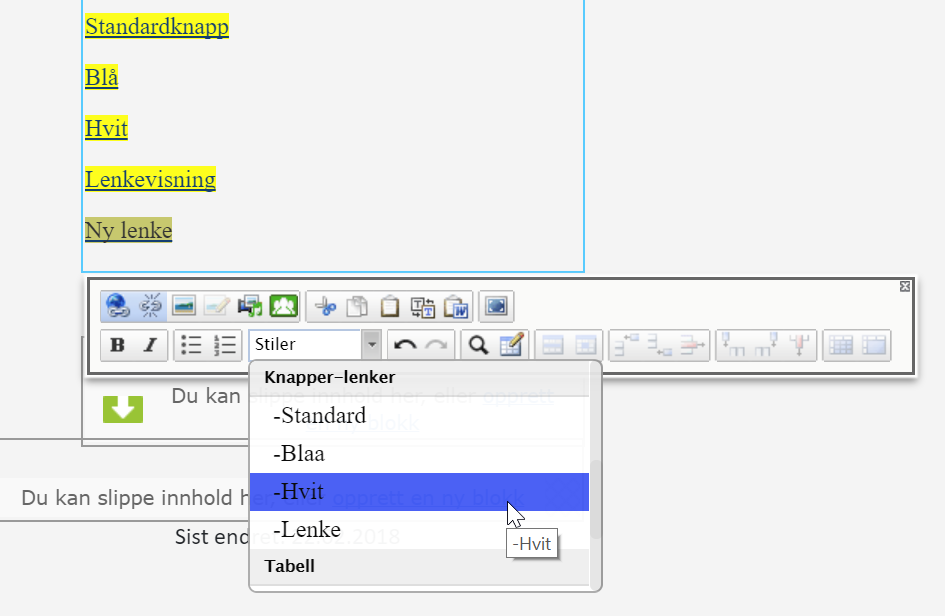 Anker på lenke:Alle seksjonsoverskrifter som lages på en side, blir automatisk til ankerpunkter og kan lenkes til direkte. Ved å klikke på et punkt i innholdsmenyen på en artikkelside, vises det aktuelle avsnittet på siden. Det gjøres ved at det skrolles til ankerpunktet – dette vises også i URL-feltet.I eksemplet nedenfor er det klikket på «Seksjonsoverskrift 2» - URL-feltet får da også koden for dette ankerpunktet «#heading-h2-4»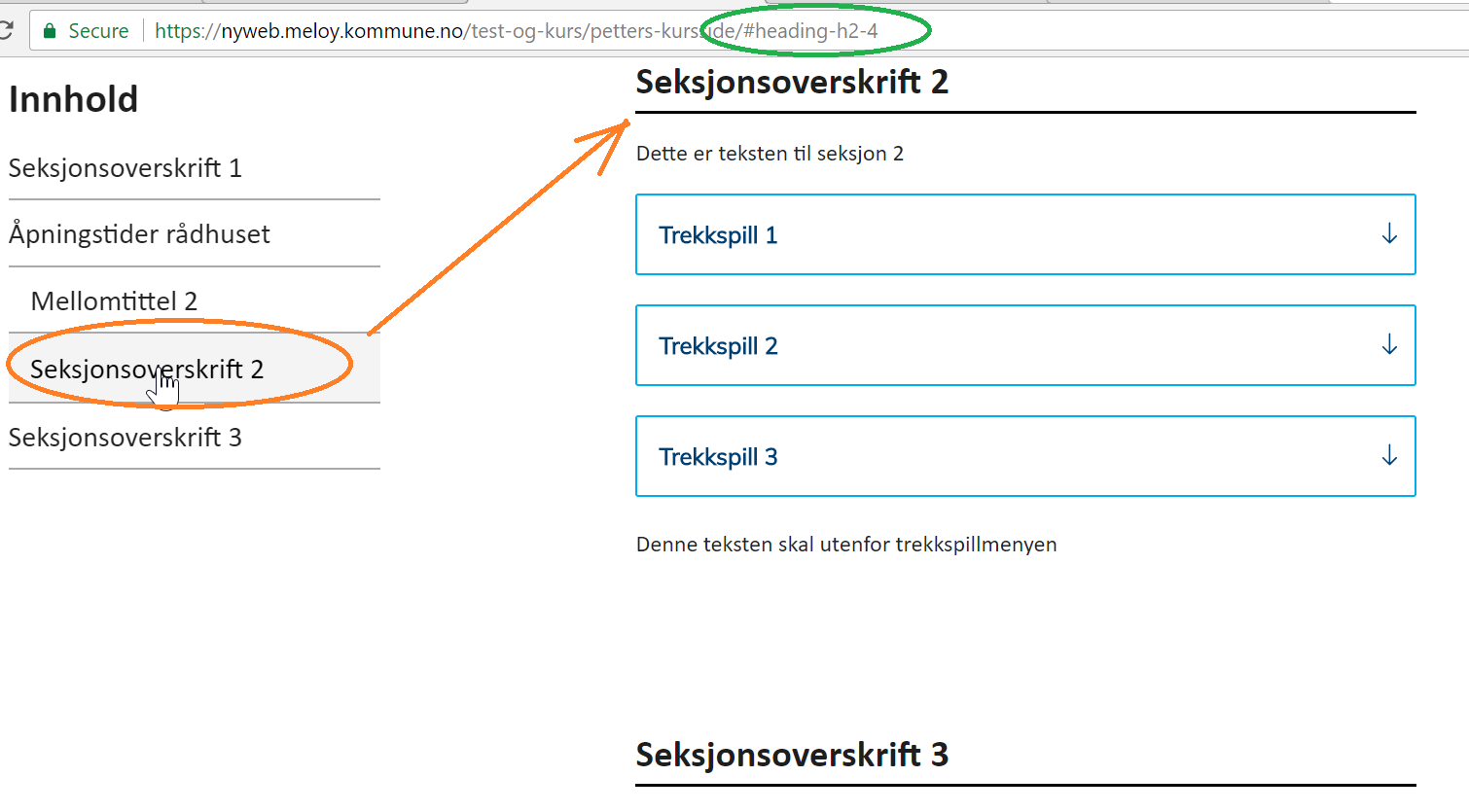 Ved å kopiere ankerpunktet, kan man lage lenker direkte til aktuell seksjon på en side: Opprett en ny lenke enten i navigasjonsstrukturen eller på en side.Velg side det skal lenkes tilLim inn navnet på ankerpunktet i feltet «Gjenværende URL»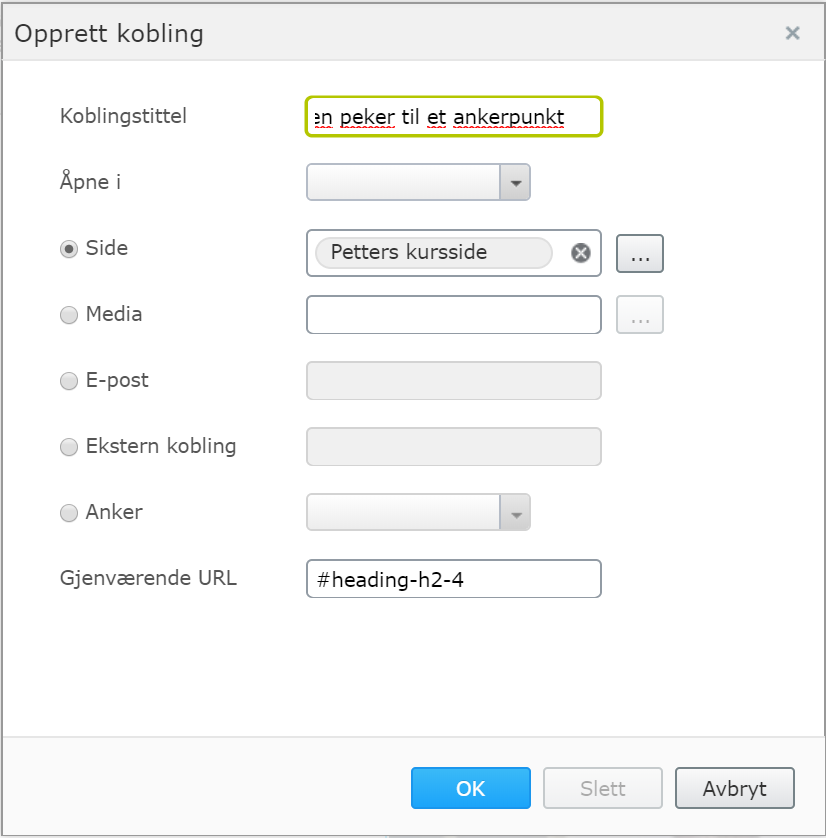 Alternativt kan man kopiere hele URL’en og lime inn i feltet «Ekstern kobling» - da vil systemet automatisk gjøre om lenken til en intern kobling og legge inn ankerpunktet i «Gjenværende URL». 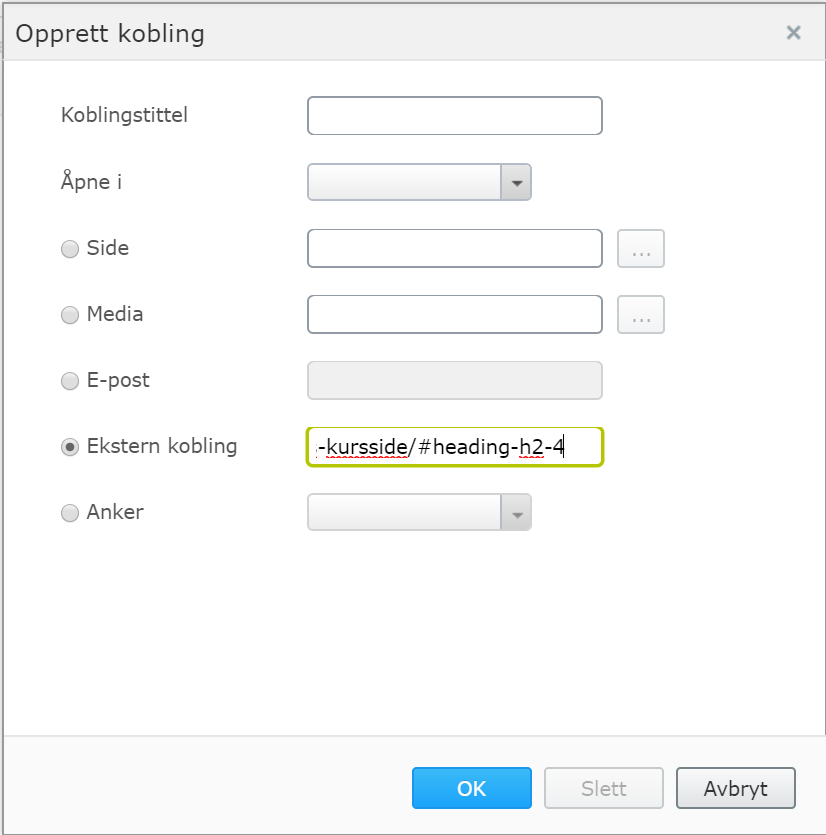 Etter at siden er lagret, gjøres lenken om til en intern lenke og ankerpunkt spesifiseres: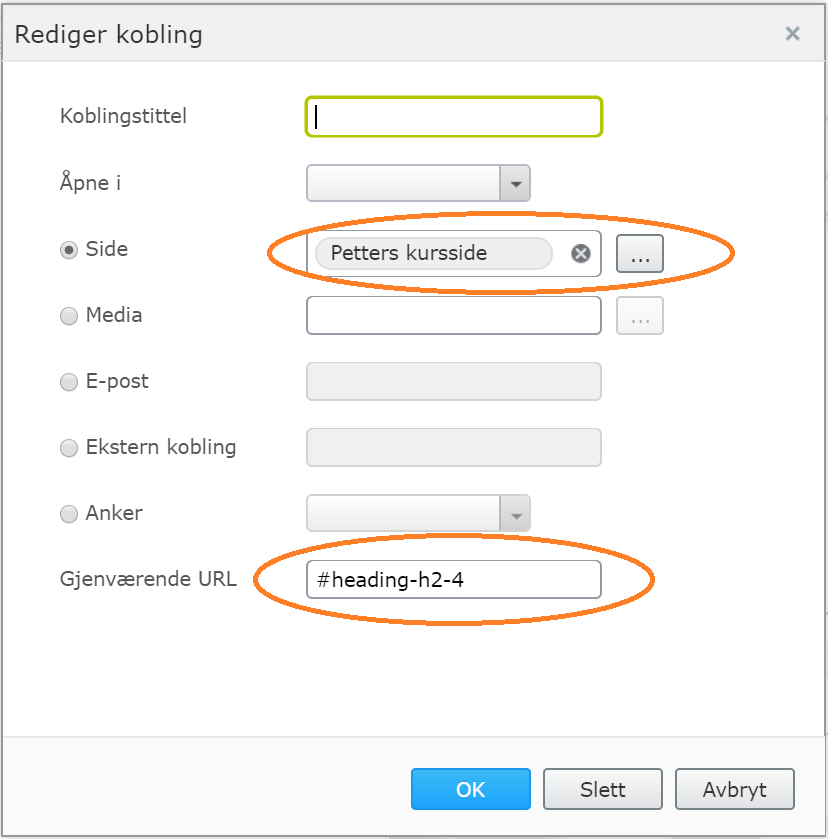 TabellerTabeller bør brukes kun der hvor det er behov for oppstilling, hvor tabellform anses som beste løsning.Det er viktig at retningslinjene for oppsett av tabell blir fulgt, slik at den blir i henhold til tilgjengelighetskravene.Sett inn tabell:Plasser markøren der det ønskes å sette inn en tabellKlikk på knappen «Sett inn / rediger tabell»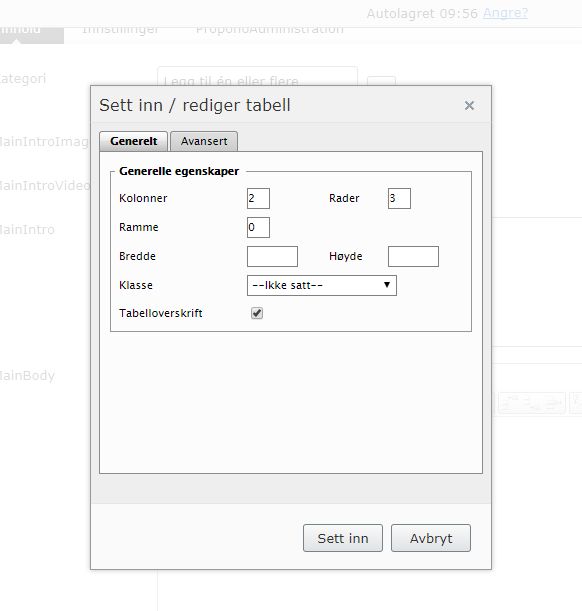 Her velger du antall kolonner og rader (Dette kan endres senere når du jobber med tabellen). I tillegg vil skal du krysse av for – Tabelloverskrift. Klikk deretter på sett inn.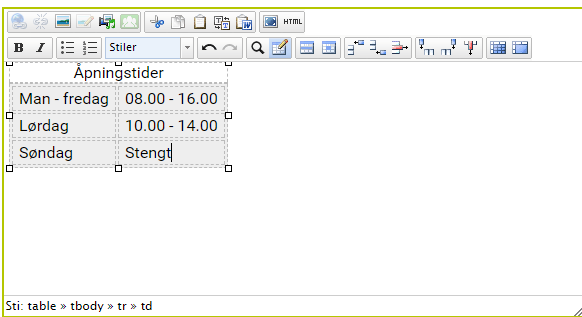 Skriv inn tabelloverskrift, fyll deretter ut innhold i tabellen. Denne vil justere seg etter hvert som innholdet blir fylt ut. NB – det er mulig å ta tak i rammen rundt tabellen og gjøre den større IKKE GJØR DETTE. Da blir ikke tabellen lengre responsiv, men får satt en fast høyde og bredde.Når du jobber med tabellen blir flere verktøylinjer tilgjengelig. Dette er stort sett de samme funksjonene man finner i Word. Her kan du slette eller sette inn kolonner og rader, samt slå sammen celler.Når innhold er skrevet inn er det viktig at du angir celleegenskaper. Klikk på dette ikonet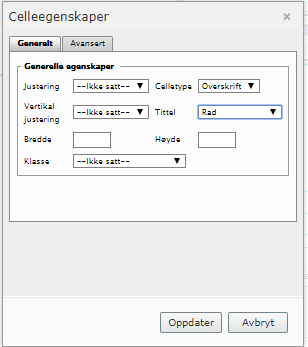 Her angis det egenskapen for cellene, er det overskrift og gjelder dette for rad eller kolonne. Øvrige egenskaper skal ikke angis. Sørg for at tabellen er markert og velg tabell i seksjonsoverskrifter. Her kan du i tillegg klikke av for om tabellen skal ha kanter, striper og mouseover.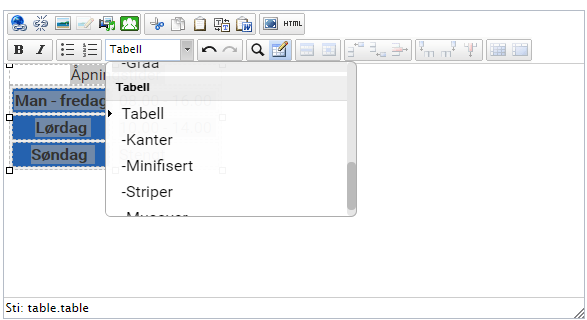 Kanter: Tabellen vises med kantlinjer rundt tabell og cellerStriper: Annenhver rad i tabellen vises med bakgrunnsfargeMouseover: Når man holder musepekeren over en rad, blir den uthevetHvis noen har «dratt i tabellen» vil dette som nevnt sette en fast bredde og høyde. Klikk på tabellegenskaper:
Fjern verdiene i feltene bredde og høyde og klikk oppdater.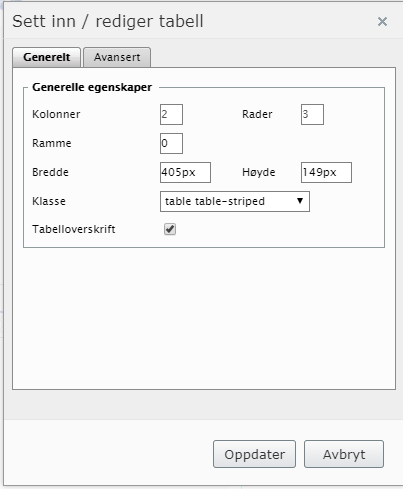 NøkkelordFor å gi en bedre søkeopplevelse, anbefales det å legge inn nøkkelord. Nøkkelord kan være synonymer til temaet det skrives om. For eksempel kan det være forskjell på faguttrykkene som benyttes og hva som benyttes i dagligtale eller på forskjellige dialekter.For eksempel i en artikkel om renovasjon, vil renovasjon være fagtermen, mens søppel blir brukt i dagligtale og på noen dialekter vil ordet boss benyttes.Skriv derfor en liste med ord det kan være aktuelt å søke på i feltet «Nøkkelord» - hvert søkeord skilles med komma.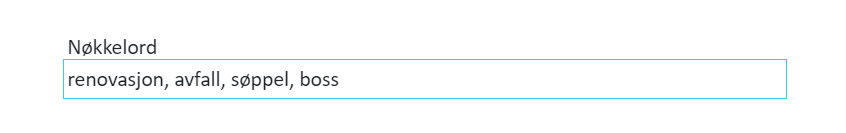 Enhetssider skole og barnehageBarnehager og skoler har egen sidemal som innholder følgende elementer: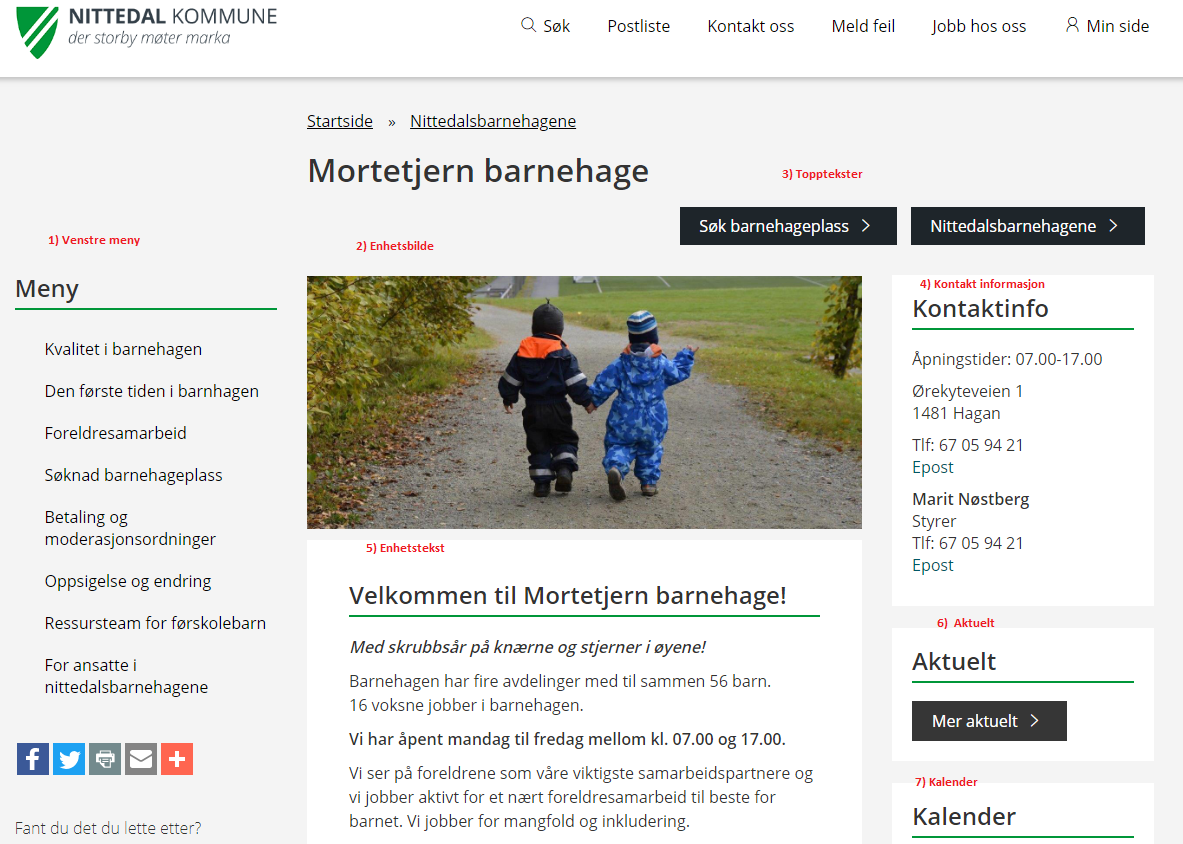 Venstremeny: menyen og tilhørende tekster vil være den felles for alle skolene og felles siden Nittedalsskolen. Det samme gjelder siden for Nittedalsbarnehagene og de kommunale barnehagene. Oppdateringer av venstre menyen vil skje sentralt ved behov. Hvis barnehagene eller skolene har endring ønsker på publisert innhold på venstre menyen ta kontakt med oppvekst og utdanning sentralt. Enhetsbilde: Hver enhet har et bilde på forsiden. For å bytte ut bilde, logg inn som redaktør. Trykk pluss på venstresiden og gå til gruppen enheter. Ved å trykke pluss tegn finn din enhet (skole/barnehage). 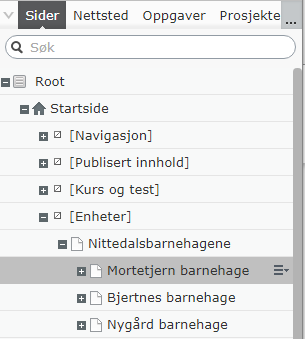 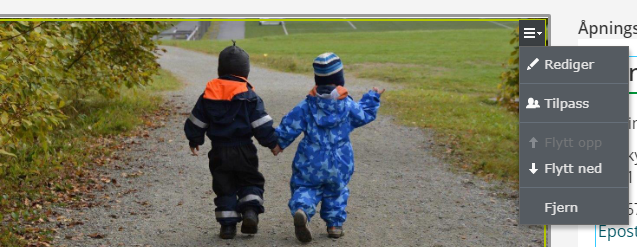 For å bytte ut bilde, gå til bilde seksjonen. Dra museknappen over bildet på toppen til høyre. Ved å trykke på hamburgermenyen på høyre side vil det komme opp flere undervalg. Velg «rediger» valget. Ved ett «klikk» i boksen kommer man i redigeringsmodus hvor bildet kan byttes ut. NB husk å laste opp bildet først via høyremenyen, som vist nedenfor.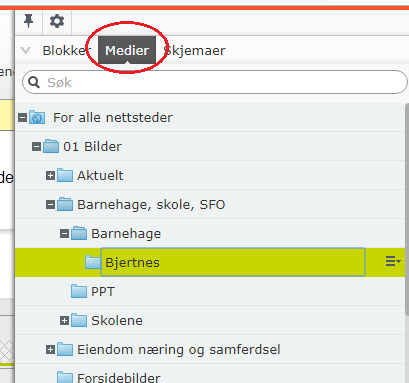 Topptekster: På topptekster kan dere legge inn lenker eller dokumenter som skal ha ekstra synlighet og ofte er i bruk. For å redigere topptekstene klikk på feltet nedenfor enhetsoverskriften. Da vil boksen nedenfor komme opp. Her kan man enten redigerer eksisterende koblinger via menyen på hver kobling. For å opprette nye, trykk nederst teksten «opprette en ny kobling». 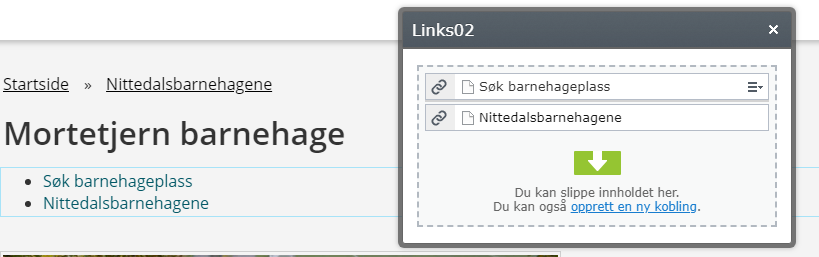 Enhetstekst: på midten av siden finnes enhetsteksten som er delt inn i ulike seksjoner. For å redigere teksten gå til rett boks og bruk «rediger» menyen på høyre side. Husk publisering etter endringer. Kontakt informasjon: Kontakt informasjonen på høyresiden kan oppdateres ved å trykke inn i teksten. Aktuelt / Kalender: På høyre siden finnes det seksjoner for aktuelt og kalender. Disse skal ikke oppdateres direkte via seksjonen på siden.  Aktuelt oppdateres som beskrevet på side 13 og 14 i dette dokumentet. Kalenderen oppdateres via kalenderløsningen. For de som har full tilgang til kalender:https://sspkalender.prokom.no/Account/LoginFor alle andre som ønsker å oppdateres kalender, kan dette utføres via en kode på SMS eller epost via :https://sspkalender.prokom.no/Account/Login?returnUrl=%2Fkalenderregistrering%2FCreate%2F1102Kart – Point Of Interest (POI)Beskrivelse av Google kart – må oppdateres for kartverketKart er nyttig for å vise informasjon på en enkeltside eller vise for eksempel alle barnehager på en samleside. Kartpunktene kategoriseres, slik at man kan vise samlekart med kun aktuell kategori.KategorierKategoriene som benyttes opprettes og vedlikeholdes via Episervers admin-grensesnitt og finnes ved å gå til Admin -> Konfig -> Rediger kategorier.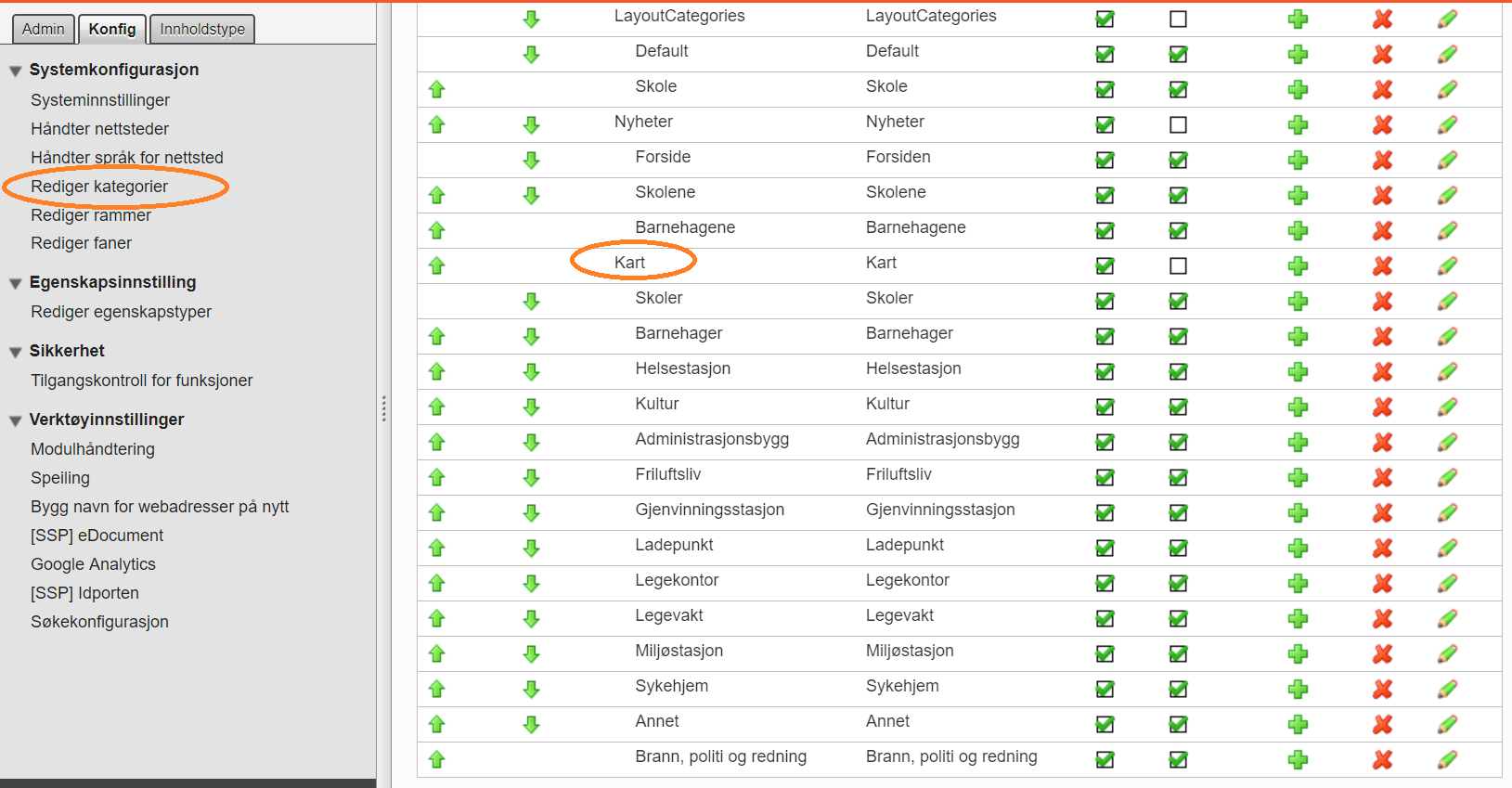 Opprette Poiblokker I blokkbiblioteket på høyre side, er det opprettet en mappe for kart. Når elementene først er opprettet vil de alltid være tilgjengelige og kunne gjenbrukes der det måtte være ønskelig. For å opprette en ny Poiblokk, gå til mappen «Kart» i blokkbiblioteket:Opprett en ny blokk av typen PoiBlock. Klikk Alle egenskaper-knappen, 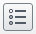 Velg ønsket kategoriSpesifiser navn på virksomheten/kartoppføringenHuk av for «Vis kart»Tast inn adresse, og klikk knappen Finn fra adr. Systemet vil nå finne frem aktuelle lengde- og bredde-grader. Dersom ikke adresse er tilgjengelig kan også markøren plasseres manuelt.Juster eventuelt zoom-nivået (mellom 1-20)Fyll deretter innTelefonEpostUrl til virksomhetens nettsider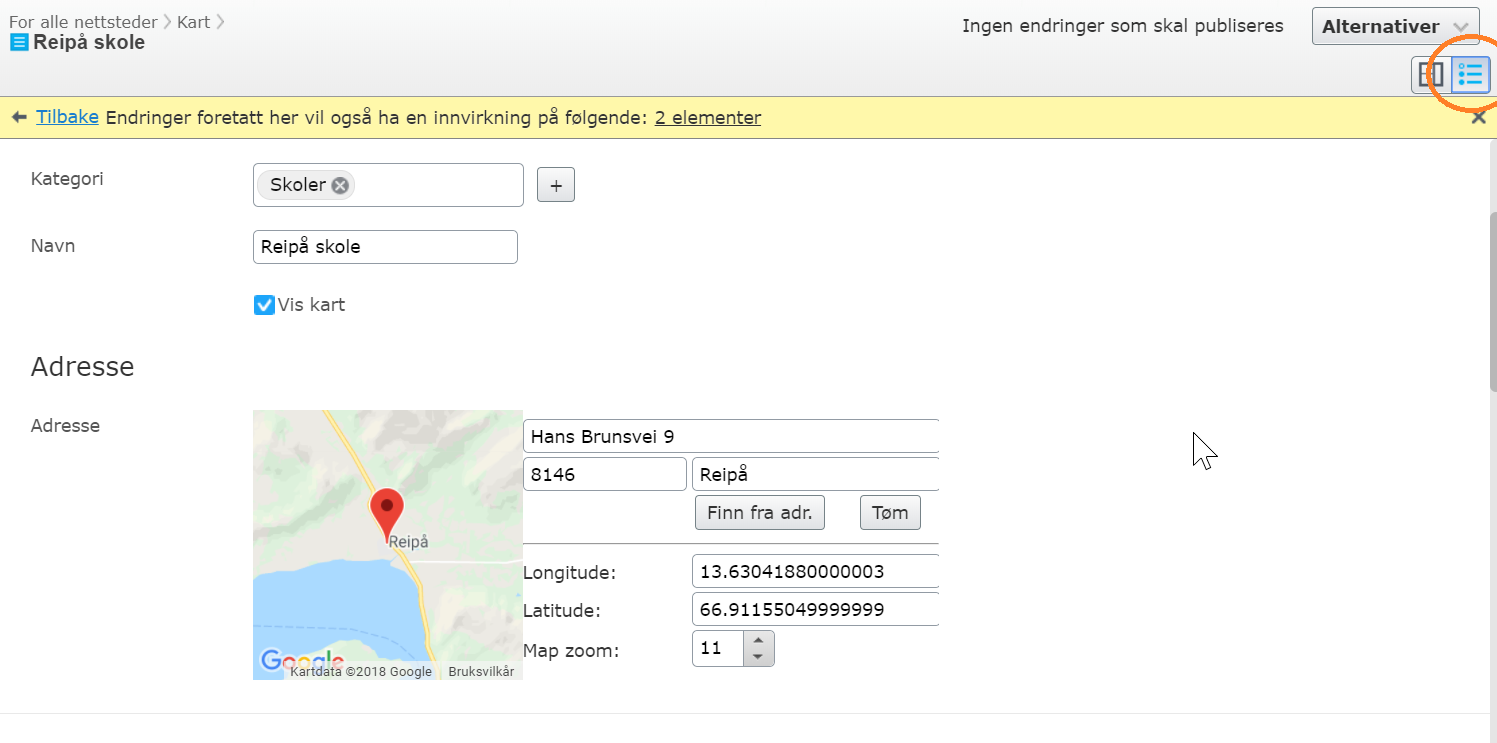 Når Poiblokken er ferdig opprettet, kan den brukes på aktuelle sider, ved å dra blokken inn og plassere den i blokk-feltet nederst på artikkelsidene.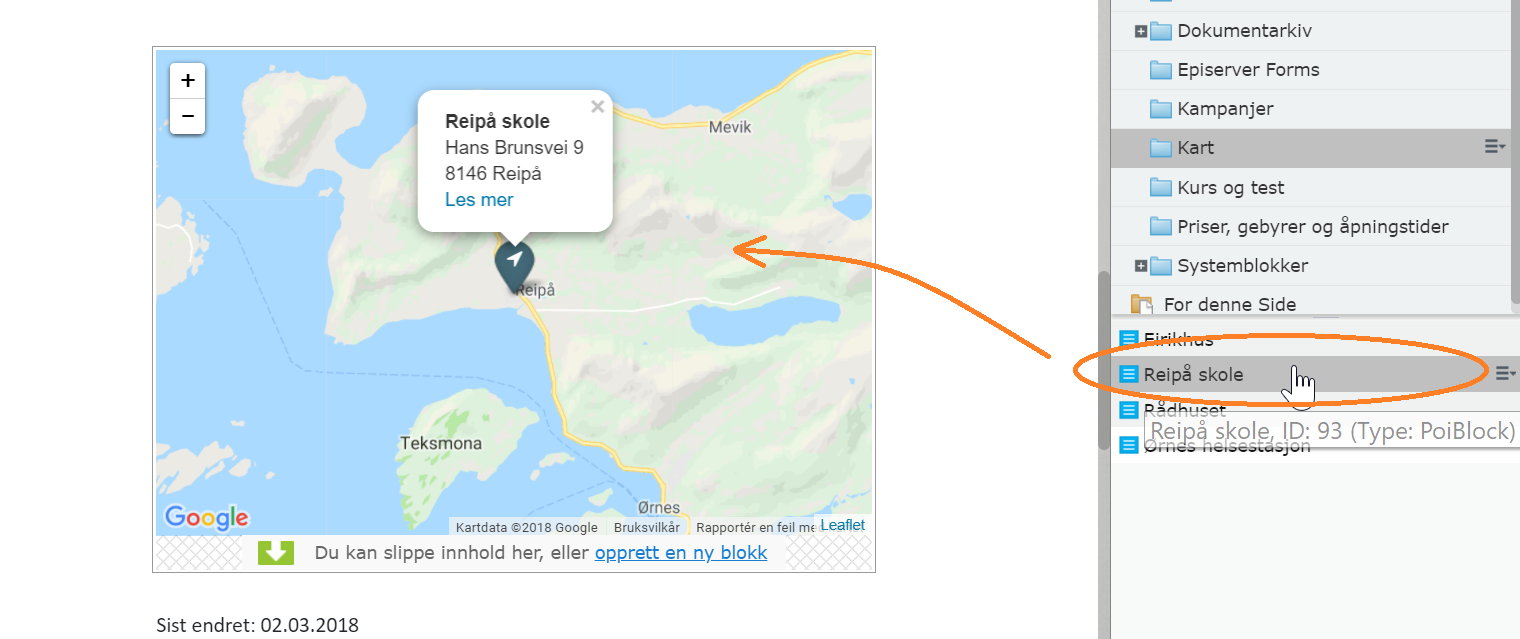 Opprette samlekartI noen tilfeller, for eksempel på forsiden av kommuneportalen, ønsker man å presentere et kart med oppføringer innenfor alle, eller utvalgte kategorier. 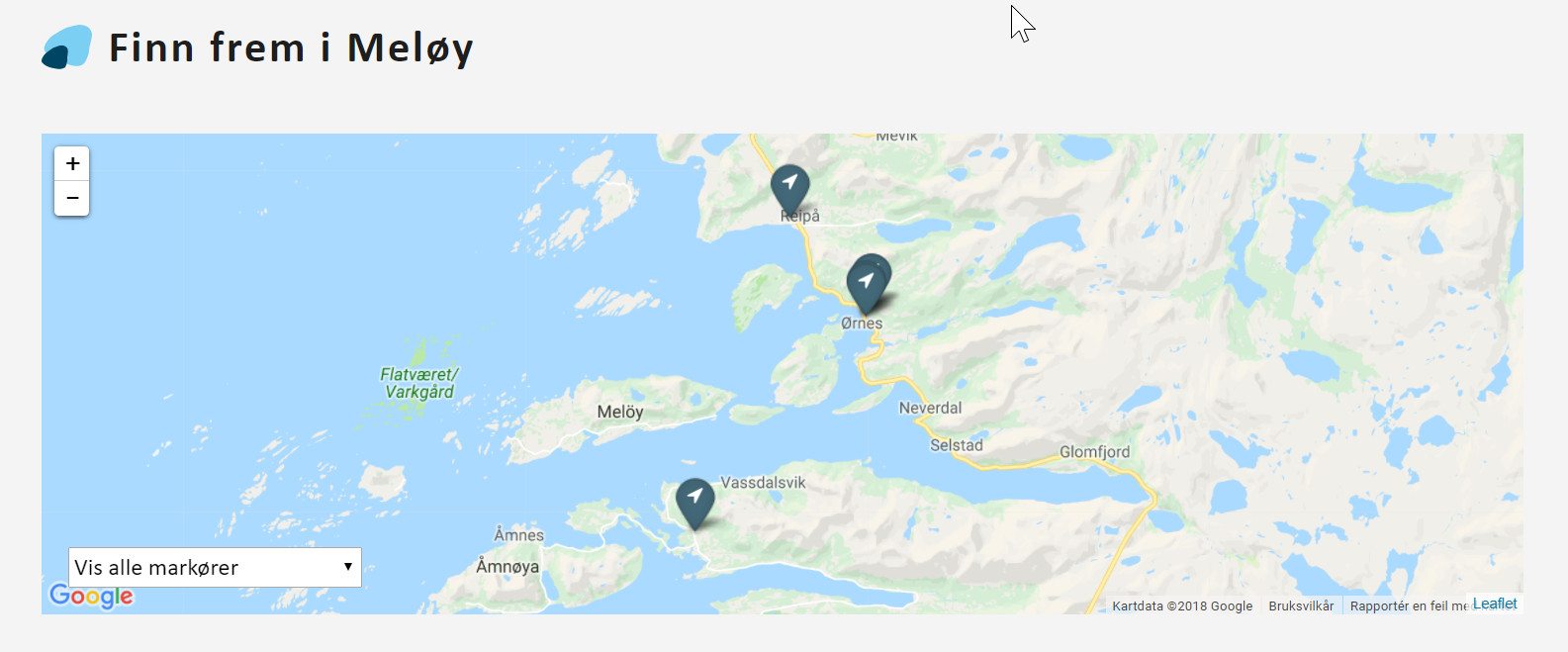 For å lage et samlekart, må det opprettes en blokk av typen PoiListBlock. Gi blokken et beskrivende navn og plasser på ønsket sted i blokk-strukturen.Klikk Alle egenskaper-knappen, , og gjør de ønskede valgene.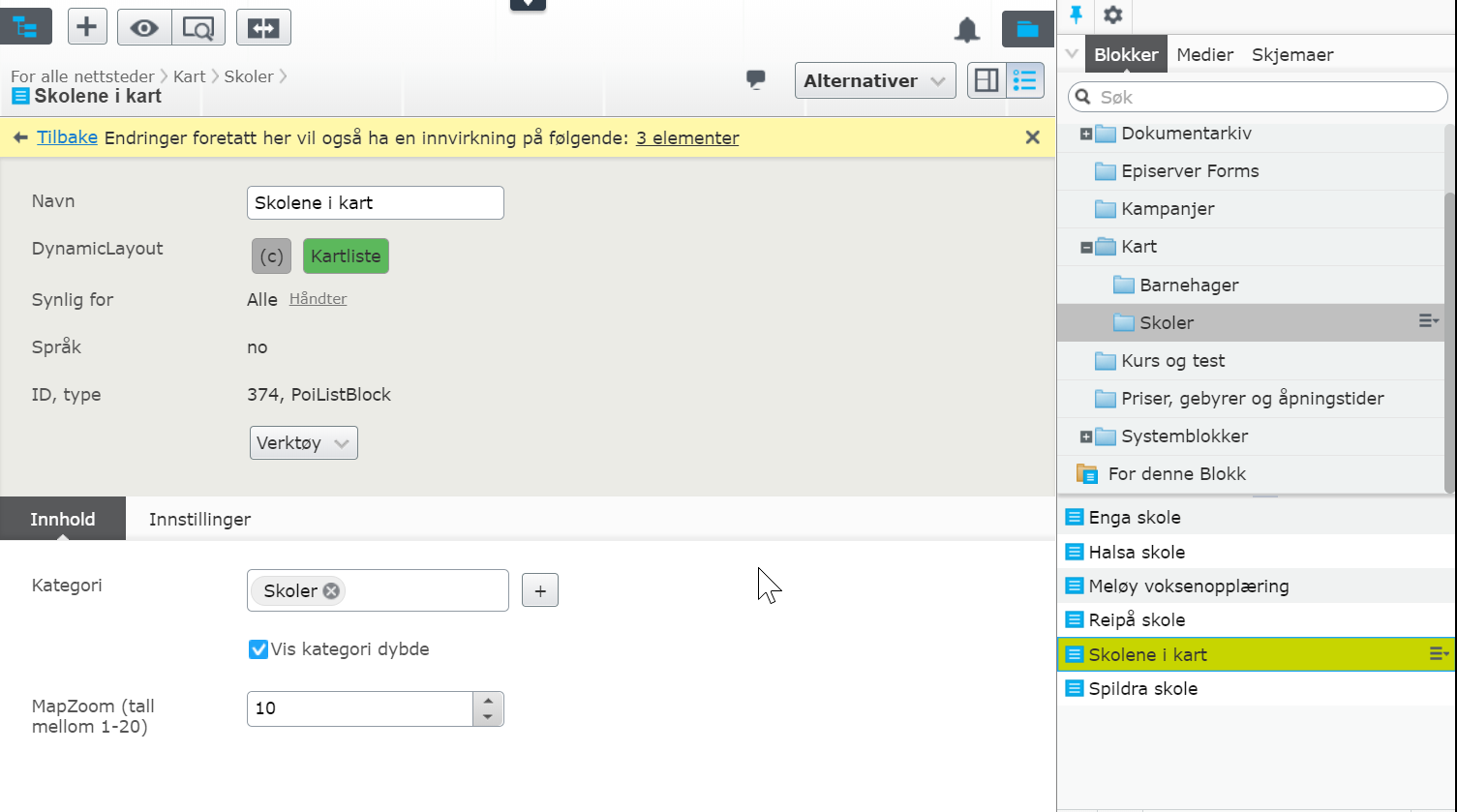 Følgene valg kan gjøres:Kategori – Velg den eller de kategoriene som skal listes ut. Dersom ingen kategori velges vil alle kartoppføringer som er opprettet via PoiBlocker under de tilgjengelige kategoriene listes utVis kategori dybde – Huk av dersom det er ønskelig å se hierarkiet i kategoriene i dropdown-listen. Se Feil! Fant ikke referansekilden.. MapZoom – Zoomnivået som er ønskelig på kartet. Tallverdi mellom 1 og 20. 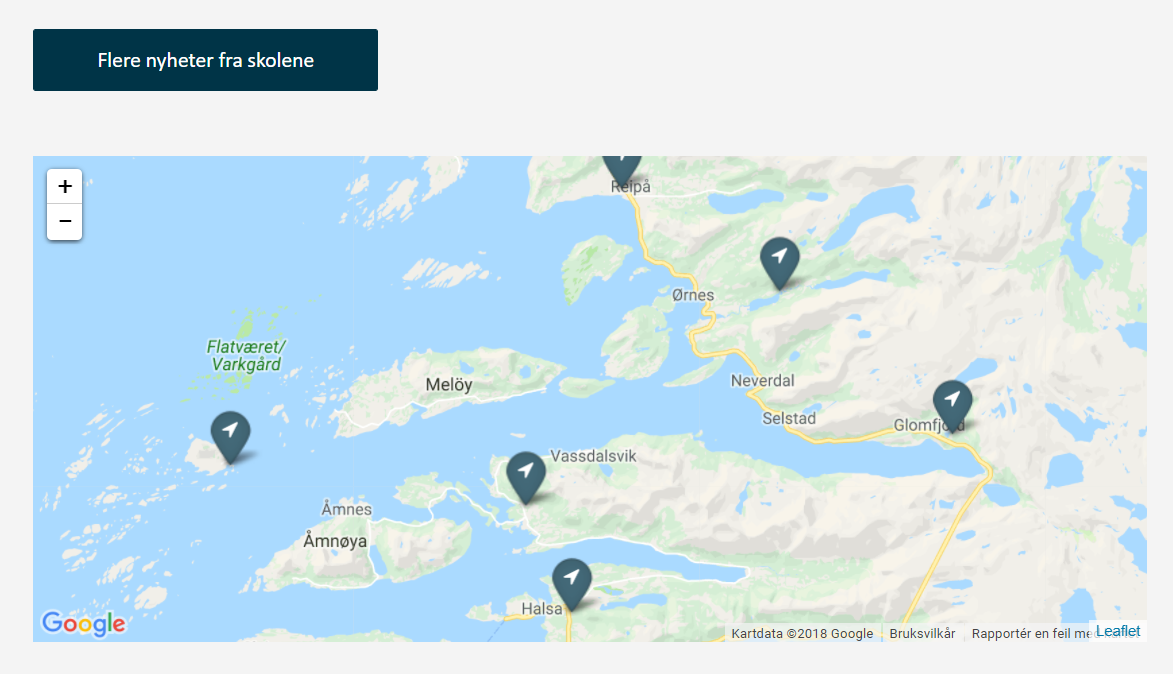 InnstillingerLøsningen har en del fast informasjon, som styres fra siden «[Innstillinger]»Innstillinger skal som topplenker og bunntekst skal kun endres sentral av kommunikasjonsansvarlig eller kommunikasjon og samfunnskontakt. Ønske om endringer her sendes inn som endringsønsker.TopplenkerTeksten for topplenker finnes under toppmeny.BunntekstBunnteksten finnes under Innstillinger og propono administrasjon. 